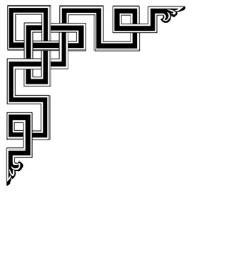 ཀོ་བིཊ-༡༩ ལས་བརྟེན་ འགྲོ་འགྲུལ་བཀག་སྡམ་སྐབས་ དགའ་ས་རྫོང་ཁག་གི་ཚད་ལྡན་བྱ་སྒོའི་རིམ་ལུགས་ཀྱི་ཐབས་ལམ།གནམ་ལོ་ ༢༠༢༠།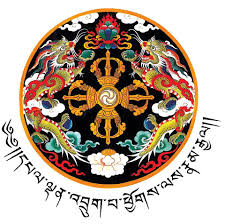 STRATEGY OF GASA DZONGKHAG FOR COVID-19 LOCKDOWN (STANDARD       OPERATING PROCEDURES)འགྲོ་འགྲུལ་བཀག་སྡམ་གྱི་དོན་ལུ་ སྤྱིར་བཏང་བྱ་སྒོའི་ལམ་ལུགས།གསོ་བའི་ལྷན་ཁག་གི་ངེས་ཚིག་དང་འཁྲིལ་བ་ཅིན་ ནད་ཡམས་ཀོ་བིཊ-༡༩ འདི་ཚོས་གཞི་དམརཔ་ནང་ལྷོད་པའི་སྐབས་ གནས-་སྟངས་སྐྱོ་དྲགས་ཅིག་ལུ་ངོས་འཛིན་འབདཝ་ཨིན། ཚོས་གཞི་དམརཔོ་ཟེར་བའི་སྐབས་ མི་སྡེ་ནང་ལུ་ ནད་ཡམས་འདི་ཁྱབ་སྤེལ་ལེ་ཤ་འབད་ཐོན་པའི་སྐབས་ལུ་གོཝ་ཨིན། གལ་སྲིད་མི་སྡེ་འདི་ཚོས་གཞི་དམརཔོ་གི་དབྱེ་རིམ་ནང་ལྷོད་པ་ཅིན་ མི་སྡེ་ནང་བྱ་སྟབས་མ་བདེཝ་ཐོན་སྲིད་ནི་དང་ རྒྱལ་ཁབ་ཀྱི་སྲུང་སྐྱོབ་དང་དཔལ་འབྱོར་གོང་འཕེལ་ལུ་ཐོ་ཕོག་ནི་ཨིནམ་མ་ཚད་ གནས་སྟངས་འདི་སྐྱོ་དྲགས་འབད་གཤམ་གསལ་བཀོད་འདི་ཡོད་པའི་གནད་དོན་གཉིས་ལུ་ལྷོད་པ་ཅིན་  འགྲོ་འགྲུལ་བཀག་སྡམ་འབད་འདི་ རྒྱལ་ཁབ་སྒོ་སྡམ་བཞག་དགོཔ་ལས་ འདིའི་དོན་ལུ་ཐབས་ལམ་བཏོན་ཡོདཔ་ཨིན།ཀ༽ ནང་ཡམས་འདི་ ཁྱབ་སྤེལ་རྒྱ་ཆེཝ་འབད་འགྱོ་བའི་ཁར་ འབྱུང་བ་བཞིའི་རྐྱེ་ངན་ཐོན་པ་ཅིན་ ཡང་ན་ཁ༽  ནད་ཡམས་འདི་ ཁྱབ་སྤེལ་མང་ཆེ་བ་འབད་འགྱོ་བའི་ཁར་ རིམ་ནད་གཞན་གཅིག་ཐོན་པ་ཅིན་འཆར་གཞི་འདི་ལག་ལེན་འཐབ་ནི་ཨིན།གོང་གི་གནད་དོན་གཉིས་གང་རུང་ཐོན་པ་ཅིན་ རྒྱབ་ཁབ་/རྫོང་ཁག/རྒེད་འོག/སྤྱི་འོག་ གི་གནས་ཚད་ཁར་ འགྲོ་འགྲུལ་བཀག་སྡམ་འབད་དེ་ གཤམ་གསལ་བཀོད་ཡོད་མི་ གནད་དོན་གསུམ་ལུ་གཞི་བཞག་སྟེ་ སྒོ་སྡམ་དགོ་པའི་རིམ་པ་ཚུ་ལག་ལེན་འཐབ་ནི་ཨིན།ཀ༽  རྒྱལ་ཁབ་ནང་འཁོད་སྒོ་སྡམ་དགོ་པའི་སྐོར་གཞུང་གི་ཁྱབ་བསྒྲགས་འབད་ནི་ ཡང་ན་ཁ༽  དགའ་ས་རྫོང་ཁག་ནང་འཁོད་ ནད་ཡམས་འདི་ཁྱབ་སྤེལ་འགྱོ་བ་ཅིན་ ཡང་ན་	ག༽  དགའ་ས་རྫོང་ཁག་ནང་འཁོད་ཀྱི་ རྒེད་འོག/སྤྱི་འོག་ནང་ནད་ཡམས་འདི་ཁྱབ་སྤེལ་འགྱོ་བ་ཅིན་ གོང་གི་གནད་དོན་དང་འཁྲིལ་ རྫོང་ཁག་བདག་སྐྱོང་གིས་ཁ་ཐུག་ལས་ འབྲེལ་ཡོད་མི་ངོམ་ག་ར་གི་ གཅིག་མཐུན་དང་གཅིག་འབྲེལ་གྱི་ཐོག་ལས་ ཚད་ལྡན་ལག་ལེན་གྱི་བྱ་སྒོའི་རིམ་པ་འདི་ བརྫོད་དོན་ དང་པ་སྲུང་སྐྱོབ་དང་ གཉིས་པ་དཔལ་འབྱོར་དང་ གསུམ་པ་གྲ་སྒྲིག་ལུ་གཞི་བཞག་སྟེ་བྱ་སྒོའི་རིམ་པ་ཚུ་ བརྩམས་ཡོདཔ་ཨིན།སྲུང་སྐྱོབ།	ནང་སྲིད་དང་སྲོལ་འཛིན་ལྷན་ཁག་གི་ བཀའ་ཁྲིམས་བཀོད་འཛིན་ལས་ཁུངས་ལས་ལྷོད་པའི་ཁྱབ་བསྒྲགས་དང་འཁྲིལ་ སྲུང་སྐྱོབ་ལས་ཚན་འདི་གི་ འཛུལ་སྒོ་ཚུ་འདི་འདི་འཕྲོ་ལས་སྒོ་སྡམ་བཞག་དགོཔ་ཨིན།ཀ༽  སྲུང་སྐྱོབ་ལས་ཚན་འདི་གི་འགྲོ་འགྲུལ་བཀག་སྡམ་གྱི་ཁྱབ་བསྒྲགས་དང་འཁྲིལ་ ཁྱིམ་ནང་སྡོད་དགོཔ་པའི་བཀའ་རྒྱ་དང་ འཛུལ་སྒོ་ཚུ་ནང་མི་དང་སྣུམ་འཁོར་འགྲོ་འགྲུལ་ཚུ་ཁྲིམས་ལུགས་དང་འཁྲིལ་ ལྟ་རྟོག་འབད་དགོཔ་ཨིན།Scope and Procedure for General LockdownAs per the definition of the COVID-19 stages by the Ministry of Health, the ‘Red Stage’ is considered the worst-case scenario. The ‘Red Stage’ is characterized by multiple COVID-19 cases with local transmission. There will be major disruptions in the community, when a country or a region reaches the ‘Red Stage,’ causing a profound impact on the economy and the security demanding for extreme measures such as a complete lockdown. This lockdown strategy shall be implemented in case of any of the following worst-case scenarios:Multiple COVID-19 cases beyond the surge capacity, accompanied by natural calamities, such as fire, flood, storm, and earthquake; or Multiple COVID-19 cases beyond the surge capacity accompanied by both epidemic outbreak and natural calamities.In any of the above cases, there are few possible ways of declaring a complete lockdown at the National/Dzongkhag/Gewog/Chiwog (s) level. The lockdown shall be implemented with the following measures:When the Royal Government of Bhutan announces lockdown of the entire country;Due to any of the worst-case scenarios confined to Gasa Dzongkhag; orWhen the worst-case scenario is confined to a particular Gewog/Chiwog (s) under the Gasa Dzongkhag.In the view of above, the Dzongkhag has developed a Standard Operating Procedures (SOPs) for relevant stakeholders involved to achieve both primary and secondary goals in case of a complete lockdown based on the following three thematic areas (SEP): Security(s):The Security Desk shall immediately seal all inter and intra point of entries, both formal and informal, as per the order and notification of the Department of Law and Order, Ministry of Home and Cultural Affairs (MoHCA), or the Government.Strictly enforce lockdown order including ‘Stay Home Order,’ constantly monitor and supervise the movement of vehicles and people at the entry/exit points, and ensure law and order. ཁ༽  གསོ་བའི་ལས་ཚན་འདི་གི་ནང་ཡམས་ཐོབ་མི་དང་འབྲེལ་བ་ཡོད་མི་འཚོལ་ཞིབ་དང་ ཟུར་བཞག་ལྟེ་བ་ཚུ་ནང་སྲུང་སྐྱོང་དང་ ནད་འཁོར་དང་སྤྱི་བཏང་གློ་བུར་ལུ་ཉེ་བར་འཁོར་བའི་འགྲུལ་འཁོར་ཚུ་ ཚུལ་མཐུན་ཐོག་ལས་འགྲོ་འགྲུལ་འགོ་འདྲེན་འཐབ་ནི་ལུ་རྒྱབ་སྐྱོར་འབད་དགོཔ་ཨིན།དཔལ་འབྱོར།ཀ༽  འགྲོ་འགྲུལ་བཀག་སྡམ་གྱི་གནས་ཡུན་ལུ་ འབྲུག་སོ་ནམ་དང་བཟའ་སྤྱོད་ཚད་ལྡན་གྱི་རྒྱབ་སྐྱོར་ཐོག་ དགོས་མཁོའི་བཟའ་འཐུང་གི་རིགས་ཚུ གུང་པ་ག་ར་ལུ་ཁྱབ་ཚུགསཔ་འབད་བསགས་མཛོད་འབད་དགོ།ཁ༽  རང་གཞིན་ཐོན་བསྐྱེད་ཚུ་མཁོ་མངག་དང་འཁྲིལ་བསྡུ་ལེན་དང་བཀྲམ་སྤེལ་འདི་ རྫོང་ཁག་སོ་ནམ་དང་སྒོ་ནོར་སྡེ་ཚན་གཉིས་ཀྱི་འགོ་འདྲེན་ཐོག་འབད་དགོ།ག༽  གཞུང་གི་བཀའ་རྒྱ་ལྟར་དུ་ གཞུང་གི་ཡིག་ཚང་ གྲྭ་ཚང་ སློབ་གྲྭ་ སྒེར་སྡེ་ བཟའ་ཁང་ ཚོང་ཁང་ཚུ་སྒོ་སྡམ་བཞག་དགོཔ་ཨིན། ཨིན་རུང་ངོས་འཛིན་འབད་ཡོད་པའི་སྦུང་ཚོང་གི་ཚོང་ཁང་ཚུ་ རྒྱུན་མ་ཚད་པར་བཀྲམ་སྤེལ་འབད་ཐབས་ལུ་ སྒོ་ཕྱེ་བཞག་དགོ།ང༽  འགྲོ་འགྲུལ་བཀག་སྡམ་སྐབས་ མི་སེར་ལུ་གཞི་རྟེན་མཁོ་ཆས་ཀྱི་ཞབས་ཏོག་ དཔེར་ན་ སྣུམ་འཁོར་ལམ་ གློག་མེ་ བརྒྱུད་འབྲེལ་ རྒྱང་མཐོང་ ཆུ་རྒྱུན་ གསོ་བ་ དང་གཞན་གློ་བུར་དུ་ཁག་ཆེ་བའི་ཞབས་ཏོག་ཚུ་གཙོ་རིམ་སྒྲིག་སྟེ་སྤྲོད་དགོ།	ཅ༽  འབྲུག་ས་སྣུམ་བཀྲམ་སྤེལ་གྱི་  ངོས་འཛིན་འབད་ཡོད་པའི་སྣུམ་འཁོར་ཚུ་ལུ་ས་སྣུམ་གྱི་ཞབས་ཏོག་སྤྲོད་དགོ། ཨིན་རུང་ མེ་རླུང་རྒྱ་ཛི་འདི་མཁོ་འདོད་ལྟར་དུ་ འགྲུལ་སྤྱོད་འགོ་དཔོན་༼MTO༽ གྱི་འགོ་འདྲེན་ཐོག་ བཀྲམ་སྤེལ་འབད་དགོ།ཆ༽  དགོས་མཁོའི་བཟའ་འཐུང་གི་རིགས་ཚུ་ དུས་རྒྱུན་དུ་ཚད་ལྡན་ལག་ལེན་གྱི་བྱ་སྒོའི་རིམ་པ་ལྟར་དུ་ ལྟ་རྟོག་འབད་དགོ།གྲ་སྒྲིག།ཀ༽   བྱུང་རྐྱེན་བཀོད་ཁྱབ་འགོ་འཛིན་གྱི་བཀའ་རྒྱ་ལྟར་དུ་ གསོ་བའི་ལས་ཚན་གྱི་ནད་ཡམས་ཀོ་བིཊ-༡༩ འབྲེལ་གནད་ཚུ་འདི་འཕྲོ་ལས་གདོང་ལེན་འབད་འདི་ འཇིགས་མེད་རྡོེ་དབང་ཕྱུག་རྒྱལ་ཡོངས་གཙོ་སྟོན་སྨན་ཁང་ནང་ལུ་ཕྱིར་གཏུགས་འབད་དགོ།ཁ༽  གསོ་བའི་ལས་ཚན་འདི་གི་ གློ་བུར་གསོ་བའི་ཞབས་ཏོག་ཚུ་འཕྲོ་མཐུད་ཕུལ་དགོ།ག༽ བཅའ་སྒྲིག་དང་འབྲེལ་བའི་ལས་ཚན་གྱི་ མི་སྟོབས་དང་སྐྱེལ་འདྲེན་ ཟུར་བཞག་ལྟེ་བ་དང་ སྨན་རིག་མེན་པའི་ཅ་ཆས་ཚུ་དགོས་མཁོ་དང་འཁྲིལ་ མཁོ་མངག་འབད་ཐོག་ བཀྲམ་སྤེལ་འབད་དགོ།Help the Medical Desk with contact tracing and secure quarantine/isolation facilities, and maintain smooth traffic for ambulances, transportation of essential items, and other emergency vehicles. Economy (E):The essential items shall be made available from the FCB National Food Reserve to every household during the entire period of lockdown.Local products - both Agriculture and Livestock sectors shall be responsible to collect the products from the production center and distribute to the consumers as per the demand. All public offices, Dratshang, schools and institutions, hotels, restaurants, shops, and other business entities shall remain closed as per the notifications of the Royal Government of Bhutan. However, designated wholesalers, suppliers, and dealers of essential items shall remain open to ensure continuous supply of essential commodities.The public shall be provided undisrupted utility services such as road connectivity, electricity, telecommunications, television cable services, water supply and sanitation, and other emergency services on priority basis.The Bhutan Oil Distributor (BOD) services shall be made available only to identified emergency vehicles. However, LPG shall be made available to all residents which will be facilitated by a Motor Transport Officer (MTO). The price and rationing of essential items shall be constantly monitored as per the SOP mentioned hereunder. Preparedness (P):The Health Desk under the supervision of the Incident Commander shall effectively and efficiently respond to the COVID-19 cases including referral to Jigme Dorji Wangchuck National Referral Hospital (COVID-19).The Health Desk shall continue to provide other emergency health services.The Logistic Unit shall facilitate the mobilization of human resources, transportations, quarantine facilities, and other non-medical facilities. ང༽   བྱུང་རྐྱེན་བཀོད་ཁྱབ་འགོ་དཔོན་དང་ རྒེད་འོག་འགོ་ཁྲིདཔ་ཚུ་གི་མི་སྡེ་ལུ་ནད་ཡམས་ལས་བརྟེན་པའི་ཁྱབ་སྤེལ་དང་ མི་མང་ལུ་རྣམ་ཏོག་དང་འཇིགས་སྣང་གཞི་ཐབས་ལུ་ གོ་བ་བརྡ་སྤྲོད་ཚུ་ ཡང་ལས་ཡང་དུ་འབད་དགོ།ཅ༽  རྫོང་ཁག་རྐྱེན་ངན་འཛིན་སྐྱོང་ལས་ཚན་གྱི་ བྱུང་བ་བཞིའི་རྐྱེན་ངན་ལུ་གདོང་ལེན་འབད་ནི་ལུ་འགོ་འདེན་ཐོག་རྒྱབ་སྐྱོར་འབད་དགོ།གོང་གསལ་འགྲོ་འགྲུལ་བཀག་སྡམ་གྱི་སྤྱིར་བཏང་བྱ་སྒོའི་ལམ་ལུགས་བཞིན་དུ་ ཚད་ལྡན་ལག་ལེན་གྱི་བྱ་སྒོའི་རིམ་པ་ཚུ་ རྫོང་ཁག་དང་རྒེད་འོག་གི་གནས་ཚད་ལུ་ གཤམ་གསལ་བཀོད་པར་ལྟར་དུ་ འདི་འཕྲོ་ལས་ འཆར་གཞི་འདི་ལག་ལེན་འཐབ་ནི་ཨིན།རྫོང་ཁག་གི་གནས་ཚད།	འགྲོ་འགྲུལ་བཀག་སྡམ་གྱི་བཀའ་རྒྱ།ཀ༽  བྱུང་རྐྱེན་བཀོད་ཁྱབ་འགོ་དཔོན་འདི་གི་ གཞུང་ལྟེ་བ་ཀོ་བིཊ-༡༩ གི་ཡིག་ཚང་ལུ་(CCCO) རྫོང་ཁག་དང་རྒེད་འོག་དེ་ལས་སྤྱི་འོག་ཚུ་འགྲོ་འགྲུལ་བཀག་སྡམ་འབད་ཆོག་པའི་གནང་བ་ཞུ་ནི་ཨིན།ཁ༽  གནང་བ་ཐོབ་ཚར་བའི་རྗེས་སུ་ བྱུང་རྐྱེན་བཀོད་ཁྱབ་འགོ་དཔོན་འདི་གི་འགྲོ་འགྲུལ་བཀག་སྡམ་གྱི་དོན་ལུ་ རྫོང་ཁག་དང་རྒེད་འོག་ དེ་ལས་སྤྱི་འོག་ཚུ་ནང་་ཡིག་ཐོག་ལུ་འབད་བཀའ་རྒྱ་གནང་ནི་ཨིན།ག༽  ཁྲིམས་སྲུང་འགག་སྡེ་ དང་བདེ་སྲུངཔ་དེ་ལས་ དབང་ཆ་ཡོད་པའི་ཁས་བླངས་པ་ཚུ་གི་འདི་འཕྲོ་ལས་ འགྲོ་འགྲུལ་བཀག་སྡམ་གྱི་ ཚད་ལྡན་ལག་ལེན་བྱ་སྒོའི་རིམ་པ་ཚུ་ ལག་ལེན་འཐབ་ནི་ཨིན།ས་མཚམས་སྲུང་སྐྱོབ།ཀ༽  འབྲུག་གི་བསྟན་སྲུང་དང་ཁྲིམས་སྲུང་འགག་སྡེ་གཉིས་ཀྱི་འདི་འཕྲོ་ལས་ རྒྱལ་སྤྱིའི་ས་མཚམས་ཚུ་ བཀའ་ཁྲིམས་བཀོད་འཛིན་ལས་ཁུངས་དང་གཞུང་གི་བཀའ་བཞིན་སྒོ་སྡམ་དགོ།ཁ༽  འབྲུག་གི་བསྟན་སྲུང་དང་བདེ་སྲུངཔ་ དང་དབང་ཆ་ཡོད་པའི་ཁས་བླངས་པ་ཚུ་གི་ ངོས་འཛིན་འབད་ཡོད་པའི་ འཛུལ་སྒོ་ཚུ་ནང་ལས་ཕར་ མི་དང་སྣུམ་འཁོར་གྱི་འགྲོ་འགྲུལ་ལྟ་རྟོག་འབད་དགོ།ག༽  འབྲུག་གི་བསྟན་སྲུང་འདི་གི་ མི་དང་སྣུམ་འཁོར་གྱི་འགྲོ་འགྲུལ་ཚུ་ ས་མཚམས་བདའ་སྟེ་ དམ་དམ་འབད་ལྟ་རྟོག་འབད་དགོ།The Incident Commander and the sub-commanders shall conduct rigorous advocacy and awareness to the general public to prevent community transmission, avoid panic, and to ensure social order in the community. The Dzongkhag Disaster Management Desk shall respond to other natural calamities such as fire, flood, earthquake, storms, etc. As mentioned in the scope and procedure for general lockdown, an immediate protocol shall be adopted at Dzongkhag and Gewog level respectively as follows:DZONGKHAG LEVELLockdown Order and Warrant: Incident Commander shall submit a request for lockdown of the entire Dzongkhag/Gewog/Chiwog to the Central COVID-19 Coordination Office (CCCO) at Thimphu.The Incident Commander shall immediately activate lockdown in the Dzongkhag (through official,social media, and groups) upon receiving lockdown order or approval of the entire Dzongkhag/Gewog/Chiwog. The Royal Bhutan Police along with Desuups and authorized volunteers shall strictly enforce and implement lockdown order as per the Standard Operating Procedures (SOP). Border Security:The Royal Bhutan Army (RBA) and Royal Bhutan Police (RBP) shall immediately close the international borders as per the order of the Department of Law and Order, MoHCA and the Government. The RBA shall deploy military personnel along with Desuups and authorized volunteers at the identified formal and informal entry/exit points to monitor movement of people and vehicles as per the SOP and ToRs. The RBA shall strictly monitor movement of vehicles and people along the borders as per the order of the RGoB. ང་༽  ཁྲིམས་སྲུང་འགག་སྡེའི་ བཀོད་ཁྱབ་འགོ་དཔོན་ངོ་ཚབ་འདི་གི་ ནང་འཁོད་ཀྱི་སྲུང་སྐྱོབ་དཔེར་ན་ འགྲོ་འགྲུལ་ མི་མང་བཀག་འཛིན་དང་ ཁྱིམ་ནང་སྡོད་དགོ་པའི་བཀའ་རྒྱ་དང་ ཉེན་སྲུང་ལྟ་རྟོག་ དེ་ལས་ཟུར་བཞག་ལྟེ་བ་ཚུ་ ཉེན་སྲུང་དང་ལྡནམ་འབད་ ནད་ཡམས་འབྲེལ་གནད་ཚུ་འཚོལ་ཞིབ་དང་ གློ་བུར་གྱི་ཞབས་ཏོག་ཕུལ་དགོ།ཅ༽ ཁྲིམས་སྲུང་འགག་སྡེ་དང་ དབང་ཆ་ཡོད་པའི་ཁས་བླངས་པ་ཚུ་གི་ མི་དང་སྣུམ་འཁོར་ཚུ་གཞུང་གི་བཀའ་བཞིན་དུ་ དམ་དམ་འབད་ལྟ་རྟག་འབད་དགོ།ཆ༽  འགྲོ་འགྲུལ་བཀག་སྡམ་སྐབས་ ཇོ་བདག་མེད་མི་རོ་ཁྱི་ཚུ་ལུ་ དུས་ཕོག་གསུམ་གྱི་བཞེས་སྒོ་བྱིན་ནི་ལུ་ ཁྲིམས་སྲུང་འགག་སྡེ་འདི་འགོ་འདྲེན་ཐོག་ རྫོང་ཁག་སྒོ་ནོར་སྡོ་ཚན་གྱི་རྒྱབ་སྐྱོར་འབད་དགོ།ནད་ཡམས་ཀོ་བིཊ-༡༩ གི་དོན་ལུ་གསོ་བའི་ཞབས་ཏོག།	ཀ༽  ཀོ་བིཊ-༡༩ དང་འབྲེལ་གནད་ཡོད་མི་ཚུ་ འདི་འཕྲོ་ལས་འཇིགས་མེད་རྡོེ་དབང་ཕྱུག་རྒྱལ་ཡོངས་གཙོ་སྟོན་སྨན་ཁང་ནང-་བཏང་ནི།ཁ༽ སྨན་གཡོག་དང་མི་མང་གསོ་བའི་སློབ་ཚོགས་ (FoNPH) ལས་དགོས་མཁོ་དང་འཁྲིལ་ཏེ་ སྨན་པ་ཁ་སྐོང་ལེན་ནི།ག༽  ནདཔ་བཞག་སའི་ཁང་མིག་དང་ཟུར་བཞག་ལྟེ་བ་ཚུ་ དགོས་མཁོ་དང་འཁྲིལ་ཏེ་ བཅའ་སྒྲིག་རྐྱབ་སྟེ་ ཉེན་སྲུང་ལྟ་རྟོག་དོན་ལུ་སྲུང་སྐྱོབཔ་བཙུགས་ནི།ང་༽  ནད་ཡམས་འབྲེལ་གནད་ཚུ་འཚོལ་ཞིབ་ཀྱི་དོན་ལུ་ ཁྲིམས་སྲུང་འགག་སྡེ་གི་རྒྱབ་སྐྱོར་འབད་དགོ།ཅ༽  རྫོང་ཁག་གསོ་བའི་སྡེ་ཚན་དང་ སྨན་བཅོས་འགོ་དཔོན་(Medical Officer) གཉིས་ཀྱི་གསོ་བ་དང་འབྲེལ་བའི་རྒྱབ་སྐྱོར་ཚུ་དགོས་མཁོ་ལྟར་དུ་རྫོང་ཁག་བདག་སྐྱོང་ལུ་ཕུལ་དགོ།ཆ༽  དགའ་ས་རྫོང་ཁག་གི་དོན་ལུ་ ནདཔ་བཞག་ས་དང་ཟུར་བཞག་ལྟེ་བའི་མཐུན་རྐྱེན་ཚུ་ ས་གནས་ཚ་ཆུ་གི་རྫོང་ཁག་དང་གྲྭ་ཚང་གི་མགྲོན་ཁྱིམ་ནང་ དེ་ལས་ཁ་སྐོང་གི་དོན་ལུ་དགའ་ས་སློབ་གྲྭ་ཆུང་བ་ནང་ གཤམ་གསལ་རིའུ་མིག་ལྟར་དུ་ མི་ངོམ་ཚུ་རང་སོའི་འགན་ཁུར་དང་འགན་ཁྲི་སྤྲོད་འདི་ཡོད།The Security Desk, headed by the respective Officer in Commanding of the RBP shall ensure internal security such as traffic and public control, ‘stay home order,’ patrolling, quarantine security, contact tracing, and other emergency services.The RBP shall deploy police personnel along with authorized volunteers to monitor and restrict movement of all vehicles and people along the borders as per the instruction of the Royal Government of Bhutan.RBP shall be responsible to feed stray dogs in and around the town (Livestock sector to support the program).COVID-19 Health ServicesDecide referrals to Jigme DorjiWangchuck National Referral Hospital.Seek additional medical personnel from the Faculty of Nursing and Public Health (FoNPH), Thimphu.Increase patients holding room, quarantine/isolation facilities and the accommodation facilities for the health and security personnel on duty.  Conduct contact tracing along with assistance from Royal Bhutan Police as per the SOP.The Dzongkhag Health Sector and the Medical Officer will arrange technical support to the Dzongkhag Administration as and when required.The Quarantine and Isolation facilities have been identified at Tsachu and Gasa PS with respective focal officials as follows:ཟུར་བརྟག་ཁང་མིགཟུར་བཞག་ཁང་མིགསྤྱིར་བཏང་གསོ་བའི་ཞབས་ཏོག།ཀ༽  གལ་སྲིད་ནད་ཡམས་འདི་མི་སྡེ་དང་ཁྲོམ་ནང་ལས་པར་ཁྱབ་སྤེལ་རྒྱ་ཆེ་བ་འབད་ཐོན་འོང་པ་ཅིན་ ཉེ་འདབས་ཀྱི་རྫོང་ཁག་ཚུ་ལས་ མི་སྟོབས་ཀྱི་རྒྱབ་སྐྱོར་ཁ་སྐོང་འབད་ སྤུ་ན་ཁ་དང་དབང་འདུས་ཕོ་བྲང་རྫོང་ཁག་གཉིས་ལས་ ལེན་ནི་ཨིན།ཁ༽ ཡང་བསྐྱར་དུ་ ནད་ཡམས་འདི་ཚུགསཔ་ཅན་གཅིག་ལུ་འགྱོ་བ་ཅིན་ མི་སྟོབས་དང་མཁོ་ཆེ་བའི་ཅ་ཆས་ཚུ་གོང་གི་རྫོང་ཁག་གཉིས་ལས་རྒྱབ་སྐྱོར་ལེན་ནི་ཨིན།དགོས་མཁོའི་ཅ་ཆས་ཚུ་ སྐྱེལ་འདྲེན་དང་བཀྲམ་སྤེལ་གྱི་སྐོར།ཀ༽  ཁ་སྟོད་དང་ཁ་སྨད་ལུ་ཡོད་པའི་འབྲུག་སོ་ནམ་དང་བཟའ་སྤྱོད་ཚད་འཛིན་དང་ངོས་འཛིན་འབད་ཡོད་པའི་སྦུང་ཚོང་གི་ཚོང་ཁང་ཚུ་གི་ བཟའ་འཐུང་གི་རིགས་ཚུ་ ཡུན་བརྟེན་འབད་བསགས་བཞག་དགོ། རྫོང་ཁག་སོ་ནམ་དང་སྒོ་ནོར་འགོ་དཔོན་གཉིས་ཀྱི་ བཟའ་འཐུང་གི་ཅ་ཆས་ཚུ་བཀྲམ་སྤེལ་འབད་དགོ།ཁ༽  མི་སྡེ་འགོ་ཁྲིདཔ་ཚུ་གི་ རང་སོའི་ས་ཁོངས་ནང་ལུ་ མི་སེར་གྱི་མཁོ་མངག་དང་འཁྲིལ་ཏེ་བཟའ་འཐུང་ཚུ་བཀྲམ་སྤེལ་འབད་དགོ།Quarantine Facilities:Isolation Facilities:General Health Services (PPEs and Medical Equipment) In case of Orange Stage with multiple cases with local transmission in neighboring Dzongkhags i.e, Punakha and WangduePhodrang and/or isolated imported cases without local transmission in the country (1-5 cases); 1 laboratory technician shall be mobilized from Punakha/ Wangdue hospital as surge capacity in area of laboratory services.In case of (Red) -Worst Case Scenario with multiple cases with community (local) transmission reported in multiple towns, cities and localities that are wide spread over large geographical area (1% infection rate); 3 Laboratory technicians shall be mobilized from Punakha and Wangdue hospitals as surge capacity in area of laboratory services.Distribution and Transportation of Essential itemsThe FCBL depots (Khatoed and Khamaed Gewogs) as central distribution points and designated wholesale retailers- Wangmo General Shop based at Datakha and M/s Sonam General Shop based at Gasa Town shall ensure adequate stocking and supply of essential items. The District Agriculture Officer and Livestock Officer shall coordinate the distribution of the essential items and local products to all the residents in the Dzongkhag(As per notification issued on 17th August 2020). The sub-commanders shall ensure proper demand and supply of essential items in their respective regional distribution points. ག༽  སྐྱེལ་འདྲེན་འགོ་དཔོན་ (MTO) གྱི་བཟའ་འཐུང་གི་རིགས་ཚུ་དང་མི་རླུང་རྒྱ་ཛི་ དེ་ལས་ ས་སྣུམ་གྱི་རིགས་ཚུ་ བཀྲམ་སྤེལ་འབད་ནིའི་དོན་ལུ་ ངོས་འཛིན་འབད་ཡོད་པའི་སྣུམ་འཁོར་གྱི་རྒྱབ་སྐྱོར་འབད་དགོ།ང་༽  འབྲུག་ས་སྣུམ་བཀྲམ་སྤེལ་འདི་གི་ ས་སྣུམ་དང་འབྲེལ་བའི་རིགས་ཚུ་གློ་བུར་གྱི་དོན་ལུ་ ངོས་འཛིན་འབད་ཡོད་པའི་སྣུམ་འཁོར་ཚུ་ལུ་རྒྱབ་སྐྱོར་འབད་དགོ།ཚད་འཛིན་ཁང་མིག།		རྫོང་ཁག་ཚད་འཛིན་ཁང་མིག་འདི་གི་ དུས་ཡུན་ཆུ་ཚོད་ ༢༤ གི་རིང་ལུ་བརྡ་དོན་སྤེལ་ནི་དང་སྙན་ཞུ་ཕུལ་ནི་ དེ་ལས་ནད་ཡམས་ཀོ་བིཊ-༡༩ གི་གནས་ཚད་ཀྱི་སྐོར་ ལྟ་རྟོག་འབད་དགོ།ཀ༽  བྱུང་རྐྱེན་བཀོད་ཁྱབ་འགོ་དཔོན་འདི་གི་ ལྷན་རྒྱས་གཞུང་ཚོགས་ཀྱི་དྲུང་ཆེན་དང་ རྒྱལ་པོའི་གཟིམ་དཔོན་ཡིག་ཚང་དེ་ལས་ མི་རྗེ་བློན་ཆེན་ལུ་ དགོས་མཁོ་དང་འཁྲིལ་ཏེ་ ཀོ་བིཊ-༡༩ གི་སྐོར་སྙན་ཞུ་ཕུལ་ནི་ཨིན།ཁ༽  རྒཔོ་ཚུ་གི་རང་སོའི་རྒེད་འོག་ནང་འཁོད་ཀྱི་ ཀོ་བིཊ-༡༩ གི་སྐོར་ལས་དུས་རྒྱུན་དུ་རྫོང་ཁག་ཚད་འཛིན་ཁང་མིག་ལུ་སྙན་ཞུ་ཕུལ་དགོ།ག༽  རྫོང་ཁག་ཚད་འཛིན་ཁང་མིག་འདི་གི་ དུས་རྒྱུན་དུ་གནས་ཚུལ་དང་སྙན་ཞུ་ཚུ་ མི་མང་ལུ་བརྡ་སྤྲོད་འབད་དགོ།རྫོང་ཁག་ཀོ་བིཊ-༡༩ ལས་བྱེད་ཚོགས་ཆུངགཙོ་བོ།འོག་ལུ་བཀོད་འདི་ཡོད་པའི་ མི་ངོམ་ཚུ་ རྫོང་ཁག་ཀོ་བིཊ-༡༩ ལས་བྱེད་ཚོགས་ཆུང་གཙོ་བོ་གི་འཐུས་མི་འབད་ངོས་འཛིན་འབད་ཡོད།༡)  རིན་འཛིན་དཔལ་འབྱོར་ - བྱུང་རྐྱེན་བཀོད་ཁྱབ་འགོ་དཔོན། ༢)  རྡོེ་རྒྱལ་མཚན་ - འབྲེལ་འཛིན་འགོ་དཔོན།༣)  ཤེས་རབ་རྒྱལ་མཚན  -  བདེ་སྲུངཔ་འགོ་བྱེད།༤)  བསམ་བརྟེན་དབང་ཕྱུག  -  སྐྱེལ་འདྲེན་འགོ་དཔོན།༥)  བཀྲིས་ནོར་བུ་  -   འཐུས་མི་དྲུང་ཆེན།༦)  བཙན་སྐྱོགས་དབང་མོ་  - བརྡ་དོན་དང་འཕྲུལ་རིག་རྒྱབ་སྐྱོར་པ།༧)  བདེ་སྐྱོད་གཡང་འཛོམས་  -  རྐྱེན་ངན་འཛིན་སྐྱོང་པ།༨)  ཟླ་བ་ཆེ་བ་  -  ཁྲིམས་སྲུང་འགག་སྡའི་ བཀོད་ཁྱབ་འགོ་དཔོན་ངོ་ཚབ།༩)  བསོད་ནམས་  -  ཚོགས་ཆུང་ཡིག་ཚང་གི་རྒྱབ་སྐྱོར་པ།The Motor Transport Officers (MTO) shall ensure smooth and secured transportation of essential items such as LPG, Fuel and arrangement of transportation.The respective local leaders shall ensure delivery of essential commodities to every household in their respective jurisdictions.Control RoomThe Dzongkhag Control Room shall function 24/7 to facilitate proper communication, reporting, and monitoring of the COVID-19 situation.The Incident Commander shall monitor, communicate, and submit reports to the Cabinet Secretary (focal for Central Region), Office of Gyalpoi Zimpoen and the Office of the Prime Minister. The Gup (s) shall monitor situations in their respective region and submit periodic reports to the Control Room. The control room shall update timely online information 24/7.COVID-19 Task Force Core MembersThe following officials shall function as COVID-19 Task Force Core members in the Control Room:Rinzin Penjore, Dzongdag-Incident CommanderDorji Gyeltshen, Sr.Dzongrab-Liaison OfficerSherub Gyeltshen, Dy.Chief DEO-Desuup CoordinatorSamten Wangchuk, AdmAsst –MTOTashi Norbu, Sr.DHO-Member SecretaryChencho Wangmo, ICTO-Technical supportDeki Yangzom, DT Secretary-DDMODawa Chewa,DrimGom-Officer In charge for RBPSonam, IA- Secretariat staff རྫོང་ཁག་ཀོ་བིཊ--༡༩ ལས་བྱེད་ཚོགས་ཆུང་གི་འགན་ཁུར་དང་འགན་ཁྲིRoles and Responsibilities of COVID-19 Task Force ཚད་འཛིན་དང་ལྟ་རྟོག།ཀ༽  ཁྲུམས་སྲུང་འགག་སྡེ་དང་བདེ་སྲུངཔོ་ དབང་ཆ་ཡོད་མི་ཁས་བླངས་པ་ཚུ་གི་ཁྱིམ་ནང་སྡོད་དགོ་པའི་བཀའ་རྒྱ་འདི་དམ་དམ་འབད་གཞི་བཙུགས་འབད་ནི།ཁ༽  རྫོང་ཁག་མཁོ་གྲུབ་འགོ་དཔོན་དང་སྡེ་ཚན་གྱི་སྦུང་ཚོང་གི་ཚོང་ཁང་ཚུ་ནང་ཅ་ཆས་དང་བཟའ་འཐུང་གི་རིགས་ཚུའི་ གོང་ཚད་ལྟ་རྟོག་འབད་ནི།ག༽  ཁྲུམས་སྲུང་འགག་སྡེ་དང་བདེ་སྲུངཔོ་ དབང་ཆ་ཡོད་མི་ཁས་བླངས་པ་ཚུ་གི་དགོས་མཁོ་ཅན་གྱི་སྣུམ་འཁོར་འགྲོ་འགྲུལ་ལྟ་རྟོག་འབད་ནི།Control and MonitoringThe Royal Bhutan Police along with DeSuups/authorized volunteers shall strictly enforce ‘Stay Home Order.’Procurement Officer and team (focal for Office of Consumer Protection) shall monitor and regulate the price for wholesalers, retailers as per the SOP.The RBP and DeSuups/authorized volunteers shall monitor and regulate movement of utility vehicles as per TOR.མི་མང་གཞི་རྟེན་མཐུན་རྐྱེན་སྐོར།ཀ༽  ལམ་སེལ་ལས་ཁུངས་ཀྱིས་ དུས་རྒྱུན་དུ་གློ་བུར་གྱི་སྣུམ་འཁོར་ཚུ་འགྲོ་གྲུལ་འབད་ནིའི་དོན་ལུ་སྣུམ་འཁོར་ལམ་ཚུ་བཀག་སྡམ་མེད་པར་བཞག་དགོ།ཁ༽  འབྲུག་གློག་མེ་ལས་འཛིན་གྱི་དུས་རྒྱུན་དུ་ གློག་མེད་ཞབས་ཏོག་ལུ་ཐོ་ཕོག་གང་ཡང་མེད་པར་སྤྲོད་དགོ།ག༽  འབྲུག་བརྒྱུད་འཕྲུན་དང་བཀྲིས་ཚད་འཛིན་གཉིས་ཀྱི་ དུས་རྒྱུན་དུ་བརྒྱུད་འབྲེལ་དང་འབྲེལ་བའི་ཞབས་ཏོག་ཚུ་སྤྲོད་དགོ།ང་༽  རྒྱང་མཐོང་གློག་ཐག་ཚོང་ལས་པ་གི་ དུས་རྒྱུན་དུ་མི་མང་ལུ་གནས་དུས་སྤེལ་འབས་ཀྱི་ཞབས་ཏོག་སྤྲོད་དགོ།ཅ༽  རྫོང་ཁག་བཟོ་རིགས་སྡེ་ཚན་གྱི་ ཆུ་རྒྱུན་མ་ཆད་པར་ཞབས་ཏོག་བྱིན་དགོཔ་མ་ཚད་རྒེད་འོག་དང་སྤྱི་འོག་ཚུ་ལུ་ཡང་ རྒྱབ་སྐྱོར་འབད་དགོ།ཆ༽  དངུལ་འབྲེལ་དང་འབྲེལ་བའི་ཡིག་ཚང་ཚུ་གི་ཡོངས་འབྲེལ་ཐོག་ ཞབས་ཏོག་བྱིན་ནི་ལུ་རྒྱབ་སྐྱོར་འབད་དགོ།རང་བཞིན་རྐྱེན་ངན།ཀ༽  གལ་སྲིད་རང་གཞིན་རྐྱེན་ངན་བྱུང་པ་ཅིན་ རྫོང་ཁག་དང་རྒེད་འོག་གི་རྐྱེན་ངན་འཛིན་སྐྱོང་དང་འབྱུང་ངོས་པའི་ཐབས་ལམ་འཆར་གཞི་ ༢༠༢༠ ཅན་མ་ལྟར་དུ་ལག་ལེན་འཐབ་ནི་ཨིན།ཁ༽  རྫོང་ཁག་རྐྱེན་ངན་འཛིན་སྐྱོང་པ་འདི་གི་ འདི་འཕྲོ་ལས་རྐྱེན་ངན་ཚུ་ རྫོང་ཁག་རྐྱེན་ངན་འཛིན་སྐྱོང་དང་འབྱུང་ངོས་པའི་ཐབས་ལམ་འཆར་གཞི་ ༢༠༢༠ ཅན་མ་དང་འཁྲིལ་གདོང་ལེན་འབད་འདི་ཉམས་གུད་པ་ཚུ་ལུ་ཞབས་ཏོག་སྤྲོད་དགོ།ག༽   རྫོང་ཁག་དྲང་ཁྲིམས་ཀྱི་དྲང་དཔོན་དང་སྐྱིད་སྡུག་གི་ངོ་ཚབ་གཉིས་ཀྱི་ མི་དབང་མངའ་ཞབས་མཆོག་གི་སྐྱིད་སྡུགའི་སྒྲིག་གཞི་ལྟར་དུ་ཞབས་ཏོག་སྤྲོད་དགོ།མི་སྟོབས་ཀྱི་སྐོར།ཀ༽  འགྲོ་འགྲུལ་བཀག་སྡམ་གྱི་གནས་ཡུན་ལུ་ རྫོང་ཁག་ནང་ལུ་ མི་སྟོབས་དང་འབྲེལ་བའི་ དཀའ་ངལ་བྱུང་པ་ཅིན་ གོང་གསལ་ནང་བཀོད་དོ་བཟུམ་འབད་སྤུ་ན་ཁ་དང་དབང་འདུས་ཕོ་བྲང་རྫོང་ཁག་གཉིས་ལས་ རྒྱབ་སྐྱོར་ལེན་ནི་ཨིན།Public UtilitiesThe Department of Roads (DoR) shall ensure that connectivity of roads to remain open for all emergency vehicles and distribution of essential supplies.The Bhutan Power Corporation (BPC) shall ensure constant supply of power, and ensure back-up power supply in case of power blackout.The Bhutan Telecom Limited/ Tashi Cell InfoComm shall ensure undisrupted telecommunication services.The TV cable distributor (Gasa Soechu Limited) shall ensure constant cable connections for dissemination of information to the general public.The Dzongkhag Engineering Section and the water caretaker of the respective Gewog/Chiwog/Village shall be responsible for continuous water supply in the Dzongkhag.All financial institutions shall ensure uninterrupted online banking services. Natural CalamitiesIn case of natural calamities, the Incident Command System for Dzongkhag and Gewogs shall be activated immediately as reflected in the Dzongkhag Disaster Contingency Plan (DDCP 2020)The DDMO shall immediately respond to the occurrence of any natural disasters as per the DDCP 2020. The Drangpoen of Dzongkhag Court along with Kidu Focal shall take care of all kidu recipients as per the existing protocol of granting His Majesty’s Kidu.ManpowerAdditional manpower, if required, shall be requested from Punakha Dzongkhag for deploying security personnel at Gasa town, Laya junction, Dzong and project junction, Tsachu junction, Labgang and Tashithang(border with Punakha Dzongkhag). རྒེད་འོག་གི་གནས་ཚད།འགྲོ་འགྲུལ་བཀག་སྡམ་གྱི་སྐབས་ རྒེད་འོག་གི་གནས་ཚད་ལུ་ འོག་ལུ་བཀོད་འདི་ཡོད་པའི་སྒྲིག་གཞི་ཚུ་ལག་ལེན་འཐབ་ནི་ཨིན།ཀ༽  རྒེད་འོག་བདག་སྐྱོང་གི་རྫོང་ཁག་བདག་སྐྱོང་དང་གཅིག་ཁར་ མཉམ་འབྲེལ་འབད་	འདི་ འགྲོ་འགྲུལ་བཀག་སྡམ་གྱི་བཀའ་རྒྱ་གནང་ནི།ཁ༽  བདེ་སྲུངཔོ་དང་དབང་ཆ་ཡོད་མི་ཁས་བླངས་པ་ཚུ་གི་ ཁྲིམས་སྲུང་འགག་སྡེ་ལུ་རྒྱབ་སྐྱོར་འབད་དེ་ འཛུལ་སྒོ་ཚུ་སྒོ་སྡམ་ནི་ཨིན།ག༽  ཀོ་བིཊ-༡༩ གི་འབྲེལ་གནད་ཚུ་འཇིགས་མེད་རྡོེ་དབང་ཕྱུག་རྒྱལ་ཡོངས་གཙོ་སྟོན་སྨན་ཁང་ནང་བཏང་དགོ།ང་༽  ནདཔ་ཚུ་ཟུར་བརྟག་དང་ཟུར་བཞག་ཁང་མིག་ནང་བཞག་དགོ་པ་ཅིན་ ས་གནས་ཚ་ཆུ་ལུ་ངོས་འཛིན་འབད་ཡོད།ཅ༽  བདེ་སྲུངཔོ་དང་དབང་ཆ་ཡོད་པའི་ཁས་བླངས་པ་ཚུ་གི་རྒྱབ་སྐྱོར་ཐོག་ལས་ རྒེད་འོག་འགོ་ཁྲིདཔ་ཚུ་གི་ དགོས་མཁོའི་བཟའ་འཐུང་གི་རིགས་ཚུ་ བཀྲམ་སྤེལ་འབད་དགོ།ཆ༽  རྒེད་འོག་བདག་སྐྱོང་གི་ས་ཁོངས་ནང་ཚུད་ཡོད་པའི་ཡན་ལག་གི་ཡིག་ཚང་དང་ ཚོང་ཁང་ཚུ་སྒོ་སྡམ་དགོཔ་དང་ ངོས་འཛིན་འབད་ཡོད་པའི་སྦུང་ཚོང་གི་ཚོང་ཁང་ཚུ་སྒོ་ཕྱེ་བཞག་དགོ།ཇ༽  མི་སྡེ་ནང་ལུ་ འཛོམས་དུ་རུ་རུ་གི་ལས་རིམ་ཚུ་ ག་དེ་དྲག་དྲག་འཛེམ་དགོ། ཉ༽  རྒེད་འོག་གི་སྨན་ཁང་ཆུང་བ་ཚུ་གི་དུས་རྒྱུན་དུ་མི་མང་ལུ་གསོ་བའི་ཞབས་ཏོག་སྤྲོད་དགོ།ཏ༽  རང་སོའི་རྒེད་འོག་དང་སྤྱི་འོག་གི་ཆུ་སྲུང་པ་ཚུ་གི་མི་མང་ལུ་ཆུ་རྒྱུན་མ་ཆད་པར་ཞབས་ཏོག་སྤྲོད་ནི་དང་ རྒྱབ་སྐྱོར་ཚུ་རྫོང་ཁག་བཟོ་རིག་སྡེ་ཚན་གྱི་འབད་དགོ།ཐ༽ འབྲུག་གློག་མེ་ལས་འཛིན་དང་འབྲུག་བརྒྱུད་འཕྲིན་དེ་ལས་རྒྱང་མཐོང་གློག་ཐག་ཚོང་ལས་པ་ཚུ་གི་ དུས་རྒྱུན་དུ་ མི་མང་ལུ་ཐོབ་དབང་ཡོད་པའི་གཞི་རྟེན་མཁོ་ཆེ་གི་ཞབས་ཏོགཚུ་སྤྲོད་དགོ།ད༽  རྒེད་འོག་འགོ་ཁྲིདཔ་ཚུ་གི་ རང་སོའི་མི་སྡེ་ནང་ལུ་ རྣམ་རྟོག་དང་འཇིགས་སྣང་གཞི་ཐབས་ལུ་ ཡང་ལས་ཡང་དུ་གོ་བ་བརྡ་སྤྲོད་སྤེལ་དགོཔ་ཨིན།ན༽  རྒཔོ་ཚུ་གི་རང་སོའི་རྒེད་འོག་ནང་འཁོད་ཀྱི་ ནད་ཡམས་ཀོ་བིཊ-༡༩ གི་འབྲེལ་གནད་ཚུ་དུས་རྒྱུན་དུ་རྫོང་ཁག་བྱུང་རྐྱེན་བཀོད་ཁྱབ་འགོ་དཔོན་ལུ་སྙན་ཞུ་ཕུལ་དགོ།GEWOG LEVELThe following general procedures shall be implemented in case of lockdown of a Gewog/Chiwog/Village.The Gewog Administration (s), in consultation with the Dzongkhag Administration shall announce and communicate the ‘lockdown order’ to the Chiwogs and communities through notification/WeChat groups. The Royal Bhutan Police supported by DeSuups and authorized volunteers shall seal the border of the particular locality, and completely restrict movement of vehicles and people at the Point of Entry (PoEs) except for emergency and authorized vehicles and personnel.All COVID-19 cases shall be referred to the Jigme Dorji Wangchuck National Referral Hospital as per the SOP. Any people required to be quarantined shall be sent to Tsachu (designated facility for Quarantine and Isolation).The sub-commanders shall distribute essential items to every affected household with assistance from the DeSuups/authorized volunteers. The public offices, business entities (except designated wholesaler and retailers for essential items) and other offices shall remain closed during the lockdown period. All public gatherings such as religious (except funerals to be conducted strictly as per the SOP), social and sporting events shall be strictly prohibited. The Primary Health Centres (PHCs) shall continue to provide essential health services to the people in the community. The water caretaker of the respective Gewog/Chiwog/Village shall ensure uninterrupted water supply and sanitation services with technical support from the Dzongkhag Engineering Sector. The BPC, Bhutan Telecom and the Television cable operator shall ensure uninterrupted access to utility services. The local leaders shall facilitate in conducting advocacy and awareness to prevent further local transmission and to avoid unnecessary panic amongst the people (Through Wechat/Telegram groups upholding physical distancing).The respective Gups shall constantly monitor the situation in their locality and submit periodic reports to the Dzongkhag Incident Commander.པ༽  སྨན་ཁང་ཆུང་བའི་ལས་བྱེདཔ་དང་གཞུང་གཡོགཔ་ཚུ་གི་ རྒེད་འོག་བདག་སྐྱོང་ལུ་རྒྱབ་སྐྱོང་གང་དྲག་འབད་དགོ།ཕ༽ རྒེད་འོག་གི་གསོ་བའི་ལས་བྱེདཔ་ཚུ་གི་གསོ་བ་དང་འབྲེལ་བའི་རྒྱབ་སྐྱོར་ཚུ་ རང་སོའི་རྒོད་འོག་བདག་སྐྱོང་ལུ་དགོས་མཁོ་དང་བསྟུན་སྤྲོད་དགོ། བ༽ ག་དེམ་ཅིག་འབད་རྒེད་འོག་ནང་ལུ་འགྲོ་འགྲུལ་བཀག་སྡམ་འབད་དགོ་པ་ཅིན་ འབྲུག་གི་བསྟན་སྲུང་དང་ ཁྲིམས་སྲུང་འགག་སྡེ་དང་ བདེ་སྲུངཔ་དེ་ལས་དབང་ཆ་ཡོད་པའི་ཁས་བླངས་པ་ཚུ་གི་ འདི་འཕྲོ་ལས་ བྱུང་རྐྱེན་བཀོད་ཁྱབ་འགོ་དཔོན་གྱི་བཀའ་རྒྱ་དང་འཁྲིལ་འཛུལ་སྒོ་ཚུ་སྡམ་དགོ།ཁ་སྨད་རྒེད་འོག- སྤུ་ན་ཁ་ལས་འབད་བ་ཅིན་སྟག་ཤིང་ཐང་དང་ཁ་སྟོད་རྒེད་འོག་ལས་འབད་བ་ཅིན་ ལེབ་བསྒང་གི་འཛུལ་སྒོ་ཚུ་སྡམ་དགོ།ཁ་སྟོད་རྒེད་འོག- ཁ་སྨད་རྒེད་འོག་དང་གཅིག་ཁར་ལེབ་བསྒང་དང་ ལ་གཡག་རྒེད་འོག་དང་གཅིག་ཁར་ ལ་གཡག་དང་དགའ་ས་སྨན་ཁང་ཆུང་བ་གི་འཛོམས་ལམ་ནང་ལས་སྒོ་སྡམ་དགོ།ལ་གཡག་རྒེད་འོག - ཁ་སྟོད་རྒེད་འོག་དང་ཅིག་ཁར་ ལ་གཡག་དང་དགའ་ས་སྨན་ཁང་ཆུང་བ་གི་འཛོམས་ལམ་ དང་ལུང་ནག་རྒེད་འོག་དང་གཅིག་ཁར་ ཝ་ཅེས་རི་གི་འཛུལ་སྒོ་ཚུ་སྒོ་སྡམ་ནི་ཨིན།ལུང་ནག་རྒེད་འོག -  ལ་གཡག་རྒེད་འོག་དང་གཅིག་ཁར་ ཝ་ཅེས་རི་དང་ དབང་འདུས་ཕོ་བྲང་རྫོང་ཁག་དང་གཅིག་ཁར་ སེ་ཕུག་རྒེད་འོག་ས་མཚམས་ཚུ་གི་འཛུལ་སྒོ་ཚུ་སྡམ་བཞག་ནི་ཨིན། ར་མི་ན་སྤྱི་འོག་འདི་ སྤུ་ན་ཁ་དགོན་ཤ་རི་རྒེད་འོག་གི་སྦོག་ལོག་ཁར་ཨིནམ་ལས་ དགོན་ཤ་རི་རྒེད་འོག་གི་སྒྲིག་གཞི་དང་འཁྲིལ་འབད་ནི་ཨིན།The In-charge of the Primary Health Centre (PHC) in the Gewogs shall provide technical support to the respective Gewog Administration. The In-charge of the Primary Health Centre (PHC) in the Gewogs shall provide technical support to the respective Gewog Administration.  In case of Gewog being lockdown, RBA, RBP and DeSuups/authorized volunteers deployed at strategic locations of respective border/entry/exit(s) shall immediately follow the below mentioned  protocols upon receiving order from the Incident Commander:Khamaed Gewog- The closure of the border point with Punakha at Tashithang and with Khatoed Gewog at Lebgang.Khatoed Gewog- The closure of the border point with Khamaed at Lebgang and with Laya Gewog at Laya-BHU tri-junction.Laya Gewog- The closure of the border point with Khatoed at Laya-BHU tri-junction and with Lunana Gewog at Wachiri.Lunana Gewog: The closure of the border point with Laya Gewog at Wachiri and withWangduePhodrang Dzongkhag at Sephu Gewog border. (Ramina Chiwog shall not be considered under Lunana lockdown owing to its far-flung distance from the Gewog Administration. In times of Shari Gewog under Punakha Dzongkhag being locked down, Ramina chiwog shall follow the protocol of Shari Gewog Administration lockdown. ཚད་ལྡན་བྱ་སྒོའི་ལམ་ལུགས་ཀྱི་ཐོ:ཟུར་ཤོག  ༡ : རྫོང་ཁག་ཀོ་བིཊ-༡༩ གོངས་ལེན་སྡེ་ཚན་གྱི་སྒྲིག་བཀོད།ཟུར་ཤོག  ༢ : སྟག་ཤིང་ཐང་འཛུལ་སྒོའི་དོན་ལུ་ ཚད་ལྡན་བྱ་སྒོའི་རིམ་ལུགས།ཟུར་ཤོག  ༣ : ས་མཚམས་ཚུ་ནང་ ཚད་ལྡན་བྱ་སྒོའི་རིམ་ལུགས།ཟུར་ཤོག  ༤ : མི་འགྲོ་འགྲུལ་གྱི་དོན་ལུ་ ཚད་ལྡན་བྱ་སྒོའི་རིམ་ལུགས།ཟུར་ཤོག  ༥ :  སྣུམ་འཁོར་འགྲོ་འགྲུལ་གྱི་དོན་ལུ་ ཚད་ལྡན་བྱ་སྒོའི་རིམ་ལུགས།ཟུར་ཤོག  ༦ : དེད་གཡོགཔ་དང་འབྲེལ་ཡོད་འགན་འཛིན་གྱི་ ཚད་ལྡན་བྱ་སྒོའི་རིམ་ལུགས།ཟུར་ཤོག  ༧ : དུས་རྒྱུན་དུ་དགོས་མཁོ་ཡོད་པའི་ཞབས་ཏོག་སྤྲོད་ཐབས་ལུ་ ཚད་ལྡན་བྱ་སྒོའི་རིམ་ལུགས།ཟུར་ཤོག  ༨ : སྤྱིར་གཏང་ཞབས་ཏོག་སྤྲོད་མི་དོན་ལུ་ ཚད་ལྡན་བྱ་སྒོའི་རིམ་ལུགས།ཕྱགས་སྙིགས་འཛིན་སྐྱོང་གི་སྐོར།ཆུའི་མཐུན་རྐྱེན་བཀྲམ་སྤེལ་གྱི་སྐོར།སྣུམ་འཁོར་ལམ་དང་ཟམ་གྱི་སྐོར།གློག་མེ་གི་སྐོར།རྒྱང་འཕྲིན་དང་ཨིན་ཊར་ཨེཊ་གི་སྐོར།དངུལ་དང་འབྲེལ་བའི་གཙུག་སྡེ་གི་སྐོར།ཟུར་ཤོག  ༩ : སྣུམ་འཁོར་འགྲོ་འགྲུལ་དང་ཤོག་བྱང་ཆོག་ཐམ་གྱི་  ཚད་ལྡན་བྱ་སྒོའི་རིམ་ལུགས།ཟུར་ཤོག  ༡༠ : འཛུལ་སྒོ་ཚུའི་ཉེན་སྲུང་དང་སྲུང་སྐྱོབ་ཀྱི་གནས་སྟངས།	List of Standard Operating Procedure (s):Annexure 1: SOP for Dzongkhag Organogram for COVID-19 Response Team.Annexure 2: SOP for Tashithang Point of Entry.Annexure 3: SOP for Border Areas.Annexure 4: SOP for movement of people.Annexure 5: SOP for movement of vehicles.Annexure 6: SOP for Drivers and officials involved.Annexure 7: SOP for constant delivery of essential services.Annexure 8: SOP for General Service providers:Solid Waste ManagementWater SupplyRoads and bridgesElectricityTelecommunications and InternetFinancial Institutions Annexure 9: SOP for issuance of cards and vehicle passesAnnexure 10: SOP for status of surveillance and security at strategic locations.Annexure 11: SOP for Abbreviations. ༡༽  རྫོང་ཁག་ཀོ་བིཊ-༡༩ གདོང་ལེན་སྒྲིག་བཀོད་གྱི་སྒྲིག་བཀོད།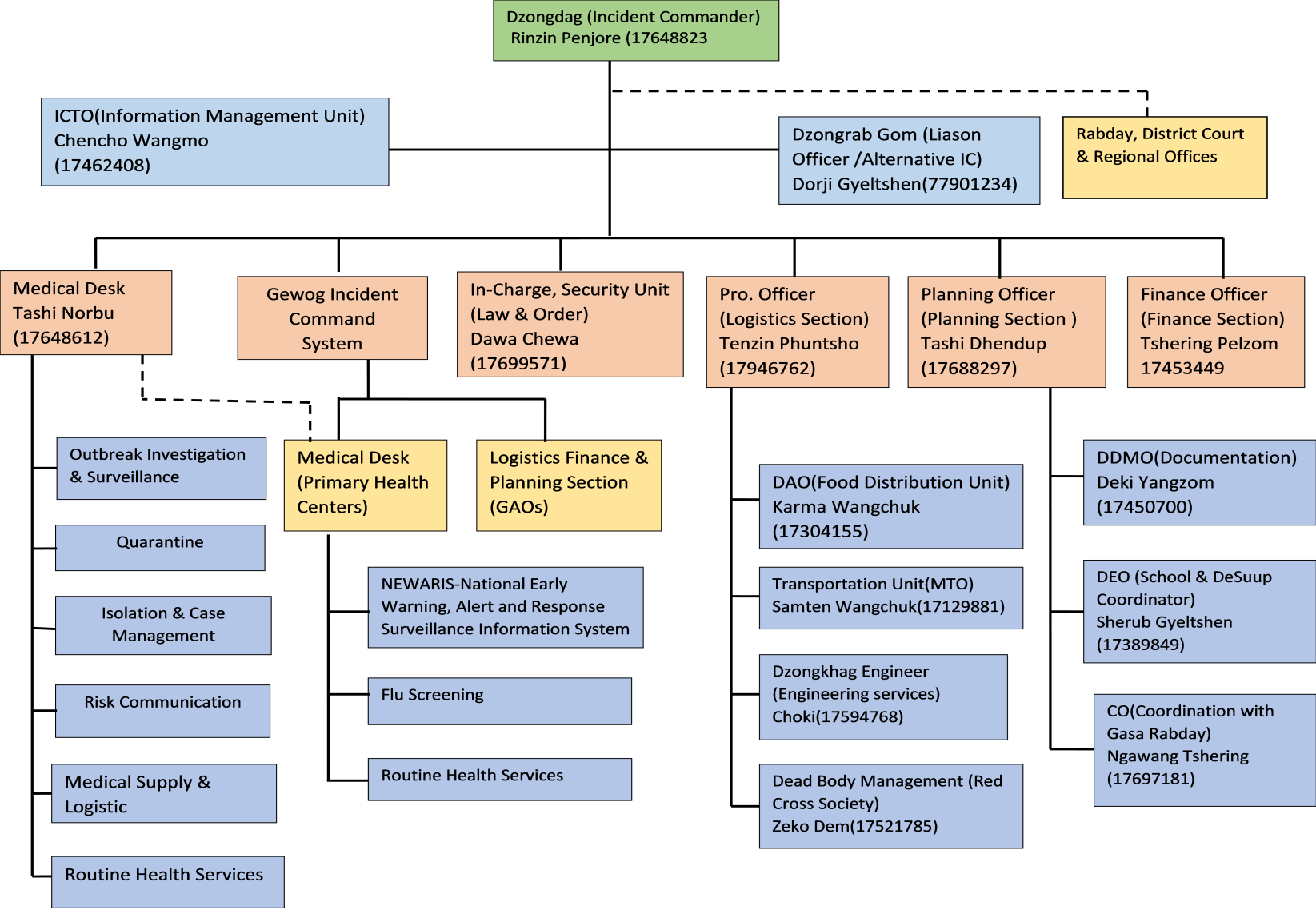 1.Dzongkhag Organogram for COVID-19 Response Teamབྱུང་རྐྱེན་བཀོད་ཁྱབ་འགོ་འཛིན།རིན་འཛིན་དཔལ་འབྱོར་༼རྫོང་བདག༽ འདི་དགའ་ས་རྫོང་ཁག་གི་ བྱུང་རྐྱེན་བཀོད་ཁྱབ་འགོ་འཛིན་ཨིན། བྱུང་རྐྱེན་བཀོད་ཁྱབ་འགོ་འཛིན་འདི་གི་ སྤྱིར་བཏང་བཀོད་རྒྱ་བཏང་ནི།ཀོ་བིཊ-༡༩ ལས་བྱེད་ཚོགས་ཆུང་གི་ཞལ་འཛོམས་ནང་ཁྲི་འཛིན་འབད་ནི་དང་ བཀའ་རྒྱ་གནང་ནི།གཙོ་རིམ་སྒྲིག་སྟེ་ འདི་འཕྲོ་ལས་བཀའ་རྒྱ་གནང་ནི།གལ་ཆེ་བའི་གནད་དོན་ཚུ་ཆ་འཇོག་གྲུབ་སྟེ་ ལམ་སྟོན་གནང་ནི།མི་དབང་མངའ་ཞབས་མཆོག་གི་དྲུང་ཆེན་དང་ལྷན་རྒྱས་གཞུང་ཚོགས་གཉིས་ལུ་སྙན་འབུལ་དང་ དེ་ལས་རྒྱལ་ཡོངས་རྐྱེན་ངནའཛིན་སྐྱོང་དབང་འཛིན་ལུ་སྙན་ཞུ།བརྡ་དོན་གཅིག་མཚུངས་འབད་སྤེལ་ཐབས་ལུ་རྫོང་བདག་འདི་ རྫོང་ཁག་གི་གསུང་ཚབ་ཨིན།ཀོ་བིཊ-༡༩ ལས་བྱེད་ཚོགས་ཆུང་གི་འཐུས་མི་ཚུ་རང་སོའི་འགན་ཁུར་དང་འཁྲིལ་ཏེ་ ལས་སྣ་ཚུ་ལྟ་རྟོག་འབད་ནི།ཞིབ་རོགས་བྱུང་རྐྱེན་བཀོད་ཁྱབ་འགོ་འཛིན།འོག་ལུ་ངོས་འཛིན་འབད་འདི་ཡོད་མི་ མི་ངོམ་ཚུ་བྱུང་རྐྱེན་བཀོད་ཁྱབ་འགོ་དཔོན་གྱི་འོག་ལུ་ རང་སོའི་ས་ཁོངས་དང་འགན་ཁུར་དང་འཁྲིལ་ཏེ་ ཞིབ་རོགས་བྱུང་རྐྱེན་བཀོད་ཁྱབ་འགོ་དཔོན་འབད་ཕྱག་ཞུ་དགོ།རྡོེ་རྒྱལ་མཚན་ - རྫོང་རབ་གོངམ།  འཕྲིན་ལས་དབང་འདུས - ཁ་སྟོད་རྒཔོ།ཀུན་ལེགས་དཔལ་འབྱོར་ - ཁ་སྨད་རྒཔོ།ལྷག་པ་ཚེ་རིང་   - ལ་གཡག་རྒཔོ།ཀ་ཀ་  -  ལུང་ནག་ན་རྒཔོ།གོང་གི་སྒྲིག་བཀོད་ལྟར་དུ་ རྫོང་ཁག་བྱུང་རྐྱེན་བཀོད་རྒྱ་རིམ་ལུགས་འདི་ བྱུང་རྐྱེན་བཀོད་ཁྱབ་འགོ་འཛིན་དབུ་ཁྲི་ཐོག་ གཞན་སྡེ་ཚན་བརྒྱད་ཀྱི་རྒྱབ་སྐྱོར་འབད་ནི་ཨིན། འདི་ཡང་༡)  བརྡ་དོན་འཛིན་སྐྱོང་སྡེ་ཚན།                     ༢)  འབྲེལ་འཛིན་འགོ་དཔོན/བྱུང་རྐྱེན་བཀོད་ཁྱབ་འགོ་འཛིན་ངོ་ཚབ།   ༣ ) གསོ་བའི་སྡེ་ཚན།༤)  རྒེད་འོག་བྱུང་རྐྱེན་བཀོད་རྒྱ་རིམ་ལུགས།                   Incident Commander: Mr. Rinzin Penjore, Dzongdag(17648823) shall be the Incident Commander(IC) for Gasa Dzongkhag. The IC shall:Act as an overall commander;Chair the COVID-19 Task Force meeting (s) and issue order;Establish immediate priorities;Undertake critical decisions and directives;Update His Majesty’s Secretariat, Cabinet and NDMA;Act as the Media spokesperson for issues requiring critical Comment/recommendation/suggestion (s) of the Dzongkhag; andEnsure Dzongkhag COVID-19 Response Team members carry out their responsibilitiesAssistant Commander(s):	The following assigned officials shall function as Sub-Commanders under the direct supervision of the IC: Mr. Dorji Gyeltshen (77901234), Sr.DzongrabMr. Thinley Wangdi (17292327), Gup, Khatoed Gewog Administration Mr. Kinley Penjor (16288333), Gup, Khamaed Gewog AdministrationMr. Lhakpa Tshering (17335168), Gup, Laya Gewog AdministrationMr. Kaka (17330985), Lunana, Gup, Lunana Gewog Administration    Under the direct supervision of the Incident Commander, the Dzongkhag Incident Command System (DICS) shall function as supported by eight divisions as mentioned below.1)   Information Management Unit2) Liaison officer/ Alternate IC3)  Medical Desk4)   Gewog Incident Command System (GICS).༥) སྲུང་སྐྱོབ་སྡེ་ཚན།                                               ༦)  གྲ་སྒྲིག་སྡེ་ཚན།                                                  ༧)  འཆར་གཞི་སྡེ་ཚན།                                            ༨)  དངུལ་འབྲེལ་སྡེ་ཚན།                                           གོང་ལུ་བཀོད་འདི་ཡོད་པའི་སྡེ་ཚན་ག་ར་ལུ་ མི་ངོམ་ཚུ་ངོས་འཛིན་འབད་ཡོདཔ་བཞིན་དུ་ རང་སོའི་འགན་ཁུར་དང་འགན་ཁྲི་ཚུ་གཤམ་གསལ་ནང་ཁ་གསལ་འབད་བགོ་བཀྲམ་འབད་འདི་ཡོད།༡༽ བརྡ་དོན་འཛིན་སྐྱོང་སྡེ་ཚན།5)  Security Desk6)  Logistic Unit7)   Planning Unit8)   Finance UnitEach division shall be headed by an assigned official whereby he/she shall be responsible for proper implementation of their assigned tasks as depicted in the table below:1.  Information Management Unit༢༽  འབྲེལ་འཛིན་འགོ་དཔོན/བྱུང་རྐྱེན་བཀོད་ཁྱབ་འགོ་འཛིན་ངོ་ཚབ།༣༽  གསོ་བའི་སྡེ་ཚན།Liaison Officer/ Alternate ICMedical Desk Division:༤༽   རྒེད་འོག་བྱུང་རྐྱེན་བཀོད་རྒྱའི་རིམ་ལུགས།		༥༽  སྲུང་སྐྱོབ་སྡེ་ཚན།Gewog Incident Command System (GICS) Division:Security Division:༦༽  གྲ་སྒྲིག་སྡེ་ཚན།	༦༼ཀ༽  བགོ་བཀྲམ་དང་བཀྲམ་སྤེལ་ལས་ཚན།6.Logistic Division:6 (i) Distribution Unit:༦  ༼ཁ༽  སྐྱེལ་འདྲེན་ལས་ཚན།༦༼ག༽ བཟོ་རིག་ལས་ཚན།6(ii) Transportation Unit: 6(iii) Engineering Unit: ༦༼ང༽  ཕུང་པོ་འཛིན་སྐྱོང་ལས་ཚན།༧༽  འཆར་གཞི་སྡེ་ཚན།6 (IV) Dead Body Management Units: 7. Planning Division: ༧ ༼ཀ༽  ཡིག་ཐོག་ལས་ཚན།	༧༼ཁ༽  སློབ་གྲྭ/བདེ་སྲུངཔ་ལས་ཚན།	7 (i) Documentation Unit:7 (ii) School/DeSuup Service Unit: ༧༼ག༽  མེ་སྦྱང་དང་འབྲེལ་བའི་ཆོས་ཆོག་གི་ལས་ཚན།༨༽ དངུལ་འབྲེལ་སྡེ་ཚན།7 (iii) Religious Bodies and Funeral Rites unit: 8.  Finance Division: ༢༽  སྟག་ཤིང་ཐང་འཛུལ་སྒོའི་དོན་ལུ་ ཚད་ལྡན་བྱ་སྒོའི་རིམ་ལུགས།ཁྲིམས་སྲུང་འགག་སྡེ་/བདེ་སྲུངཔ/དབང་ཆ་ཡོད་མི་ཁས་བླངས་པ་ཚུ་གི་ སྟག་ཤིང་ཐང་འཛུལ་སྒོ་ནང་སྡོད་དགོ།ཁྲིམས་སྲུང་འགག་སྡེ་/བདེ་སྲུངཔ/དབང་ཆ་ཡོད་མི་ཁས་བླངས་པ་ཚུ་གི་སྲུང་སྐྱོབ་གི་དོན་ལུ་ མི་དང་སྣུམ་འཁོར་གྱི་འགྲོ་འགྲུལ་ཚུ་ལྟ་རྟོག་འབད་དགོ།ཁྲིམས་སྲུང་འགག་སྡེ་/བདེ་སྲུངཔ/དབང་ཆ་ཡོད་མི་ཁས་བླངས་པ་ཚུ་གི་གནང་བ་དང་འཁྲིལ་ གློ་བུར་གྱི་སྣུམ་འཁོར་ཚུ་འགྲོ་འགྲུལ་འབད་བཅུག་དགོ།.ཁྲིམས་སྲུང་འགག་སྡེ་/བདེ་སྲུངཔ/དབང་ཆ་ཡོད་མི་ཁས་བླངས་པ་ཚུ་གི་གནང་བ་མེད་པར་འོང་མི་ཚུ་ གསོ་བའི་སྡེ་ཚན་ལུ་རྩིས་སྤྲོད་འབད་དགོ།ཁྲིམས་སྲུང་འགག་སྡེ་/བདེ་སྲུངཔ/དབང་ཆ་ཡོད་མི་ཁས་བླངས་པ་ཚུ་གི་འཛུལ་སྒོ་ཚུ་ནང་ལས་མི་དང་སྣུམ་འཁོར་འགྲོ་འགྲུལ་གྱི་ཐོ་ཚུ་བཞག་དགོ།ཁྲིམས་སྲུང་འགག་སྡེ་/བདེ་སྲུངཔ/དབང་ཆ་ཡོད་མི་ཁས་བླངས་པ་ཚུ་གི་གནང་བ་ཡོད་མི་སྣུམ་འཁོར་དང་ སོ་ནམ་གྱི་ཐོན་བསྐྱེད་བསྡུ་ལེན་དང་བཀྲམ་སྤེལ་འབད་མི་སྣུམ་འཁོར་ཚུ་ཞིབ་དཔྱད་འབད་དགོ།ཁྲིམས་ལུགས་གཞི་བཙུགས་འབད་མི་ལས་སྡེ་ཚུ་གི་ འགྲོ་འགྲུལ་འབད་མི་ཚུ་ གསོ་བའི་ལྷན་ཁག་གི་སྒྲིག་གཞི་ལག་ལེན་འཐབ་ཡོད་མེད་ལྟ་རྟོག་འབད་དགོ།ཁྲིམས་སྲུང་འགག་སྡེ་/བདེ་སྲུངཔ/དབང་ཆ་ཡོད་མི་ཁས་བླངས་པ་ཚུ་གི་དུས་འཐུན་གྱི་སྙན་ཞུ་ཚུ་རྫོང་ཁག་ ཀོ་བིཊ-༡༩ ལས་བྱེད་ཚོགས་ཆུང་ལུ་ཕུལ་དགོ།༣༽  ས་མཚམས་ཚུ་ནང་ ཚད་ལྡན་བྱ་སྒོའི་རིམ་ལུགས།	ཁྲིམས་སྲུང་འགག་སྡེ་/བདེ་སྲུངཔ/དབང་ཆ་ཡོད་མི་ཁས་བླངས་པ་ཚུ་གི་ ས་མཚམས་ཀྱི་ས་སྒོ་ནང་སྡོད་དགོ།ཁྲིམས་སྲུང་འགག་སྡེ་/བདེ་སྲུངཔ/དབང་ཆ་ཡོད་མི་ཁས་བླངས་པ་ཚུ་གི་སྲུང་སྐྱོབ་གི་དོན་ལུ་ མི་དང་སྣུམ་འཁོར་གྱི་འགྲོ་འགྲུལ་ཚུ་ལྟ་རྟོག་འབད་དགོ།ཁྲིམས་སྲུང་འགག་སྡེ་/བདེ་སྲུངཔ/དབང་ཆ་ཡོད་མི་ཁས་བླངས་པ་ཚུ་གི་དུས་འཐུན་གྱི་སྙན་ཞུ་ཚུ་རྫོང་ཁག་ ཀོ་བིཊ-༡༩ ལས་བྱེད་ཚོགས་ཆུང་གཙོ་བོ་ལུ་ཕུལ་དགོ།༤༽ མི་འགྲོ་འགྲུལ་གྱི་དོན་ལུ་ ཚད་ལྡན་བྱ་སྒོའི་རིམ་ལུགས།ཀོ་བིཊ-༡༩ ལས་བྱེད་ཚོགས་ཆུང་འདི་གི་གཞུང་ལས་བཀའ་རྒྱ་ལྷོད་བཞིནམ་ལས་ དགའ་ས་རྫོང་ཁག་ནང་འགྲོ་འགྲུལ་བཀག་སྡམ་གྱི་ཁྱབ་བསྒྲགས་བཏང་དགོ།            2.  SOP for Tashithang Point of EntryRBP/Desuups/authorized volunteers shall man the entry point round the clock. RBP/Desuups/ authorized volunteers shall monitor and conduct security check of people and vehicles, in coordination with other Law Enforcement AgenciesRBP/Desuups/ authorized volunteers shall facilitate / exit vehicles/ personnel of emergency services (fire, police, ambulance and Gasa Dzongkhag services vehicles) and other vehicles and people authorized by a competent authority.RBP/Desuups/ authorized volunteers shall handover people without requisite permit to the Health Sector for further action.RBP/Desuups/ authorized volunteers shall carry out thorough checking and maintenance of records of people and vehicles.RBP/Desuups/ authorized volunteers shall facilitate the authorized vehicles and direct the vehicles carrying agricultural produce and food items to Gasa.All Law Enforcement Agencies shall ensure that their personnel wear appropriate PPEs (as per the standards set by MoH).RBP/Desuups/ authorized volunteers may submit updates on important developments/ incidents/ matters to COVID-19 Task Force.SOP for Border areasRBA/Desuups/ authorized volunteers shall man the border points round the clock. RBA/Desuups/ authorized volunteers shall strictly ban the movement of people, animals and others.RBA/Desuups/ authorized volunteers may submit updates on important developments/ incidents/ matters to C19TF.SOP for movement of peopleCOVID-19 Task Force, upon obtaining approval of the government, shall issue public notification for the lockdown in Gasa and restrict all movement of people and vehicles.འགྲོ་འགྲུལ་བཀག་སྡམ་གྱི་ཁྱབ་བསྒྲགས་བཏང་ཚརཝ་ཅིན་ འདི་འཕྲོ་ལས་ཁྲིམས་སྲུང་འགག་སྡེ་དང་བདེ་སྲུངཔ་ དེ་ལས་འབྲེལ་བའི་ལས་སྡེ་ཚུ་མཉམ་འབྲེལ་ཐོག་ གཤམ་གསལ་བཀོད་མི་ས་ཁོངས་ཚུ་སྒོ་སྡམ་དགོ།གཞུང་དང་སྒེར་གྱི་ཡིག་ཚང་ག་ར་སྒོ་སྡམ་དགོ། ཨིན་རུང་ཞབས་ཏོག་སྤྲོད་མི་ཡིག་ཚང་དང་དངུལ་འབྲེལ་ཡིག་ཚང་ཚུ་ གསོ་བའི་བསླབ་བྱ་དང་བསྟུན་མི་ཉུང་སུ་འབད་སྒོ་ཕྱེ་བཞག་དགོ།འབྲུག་སོ་ནམ་དང་བཟའ་སྤྱོད་ལས་འཛིན་དང་ངོས་འཛིན་འབད་ཡོད་པའི་སྦུང་ཚོང་གི་ཚོང་ཁང་ཚུ་རྐྱངམ་གཅིག་མ་གཏོགས་གཞན་ཚོང་ཁང་ཚུ་སྒོ་སྡམ་བཞག་དགོ།གནས་ཁང་/བཟའ་ཁང་/ཆང་ཁང་/མགྲོན་ཁྱིམ་ཚུ་ ཟུར་བརྟག་ལྟེ་བ་དང་ གློ་བུར་གསོ་བའི་ལས་བྱེད་སྡོད་ས་འབད་མ་བཟོ་བ་ཅིན་ སྒོ་སྡམ་བཞག་དགོ།སློབ་གྲྭ་ག་ར་སྒོ་སྡམ་དགོ།སྤྲོ་སྟོན་ཁང་དང་རྩེདམ་རྩེ་སའི་ས་སྒོ་ཚུ་སྒོ་སྡམ་བཞག་དགོ།གསོ་བའི་ཉེན་ཁ་དབྱེ་ཞིབ་དང་འཁྲིལ་ སྨན་ཁང་དང་གསོ་བའི་ཞབས་ཏོག་སྤྲོད་སའི་ས་སྒོ་ དེ་ལས་སྒོ་ནོར་སྨན་ཁང་ཚུ་སྒོ་ཕྱེ་བཞག་དགོ།བདེ་སྲུངཔ་དང་གཞན་འབྲེལ་ཡོད་ལས་སྡེ་ཚུ་གི་ཁྲིམས་སྲུང་འགག་སྡེ་ལུ་རྒྱབ་སྐྱོར་ཐོག་ ཁྱིམ་ནང་སྡོད་དགོ་པའི་བཀའ་རྒྱ་དང་གཞན་ཆོས་ཆོག་དང་ལམ་སྲོལ་ལ་སོགས་པའི་ འཛོམས་དུ་རུ་རུ་གི་ལས་རིམ་ཚུ་འབད་མི་ཆོག།མི་ངོམ་ག་ཨིན་རུང་ འགྲོ་འགྲུལ་བཀག་སྡམ་གྱི་གནས་ཡུན་ལུ་ གནང་བ་མེད་པར་ ག་ཧོད་ཧོད་འཆམ་སྡོད་མི་ཆོག།ཀོ་བིཊ-༡༩ ལས་བྱེད་ཚོགས་ཆུང་གི་གནང་བ་ལྟར་དུ་ འགན་ཁྲི་ཕོག་མི་དང་ངོས་འཛིན་འབད་ཡོད་པའི་མི་ངོམ་ཚུ་ དགོས་མཁོ་དང་བསྟུན་འགྲོ་འགྲུལ་འབད་ཆོག་པའི་ཆོག་ཐམ་སྤྲོད་ནི་ཨིན།ནད་ཡམས་ལས་བརྟེན་མི་ཤི་རྐྱེན་རེ་བྱུང་པ་ཅིན་ འབྲུག་ཉེན་སྒྲོལ་སྡེ་ཚོགས་འདི་གི་ཕུང་པོ་འཛིན་སྐྱོང་འཐབ་ནིའི་འགན་ཁུར་ གསོ་བའི་ལྷན་ཁག་གི་སྒྲིག་གཞི་ལྟར་དུ་འབད་དགོ།ནང་མི་བཟའ་ཚང་ཚུ་མེ་སྦྱང་ནང་ངོ་བོ་འཛོམས་འབད་ཆོག་རུང་ གསོ་བའི་ལྷན་ཁག་གི་སྒྲིག་གཞི་ དཔེར་ན་ ས་སྟོང་བཞག་ནི་དང་ཁ་རས་སྤུབ་ནི་ཚུ་ཚུལ་མཐུན་འབད་ལག་ལེན་འཐབ་དགོ།ཁྲིམས་སྲུང་འགག་སྡེ་གི་འགོ་འདྲེན་ཐོག་ བདེ་སྲུངཔ/འབྲུག་ཉེན་སྒྲོལ་སྡེ་ཚོགས/དབང་ཆ་ཡོད་པའི་ཁས་སླངས་པ་ཚུ་གི་ ས་སྟོང་བཞག་ནི/ལགཔ་འཁྱུ་ནི/ཁ་རས་སྤུབས་ནི་ལ་སོགས་པ་ཚུ་ དུས་རྒྱུན་དུ་ གསོ་བའི་ལྷན་ཁག་གི་ ལམ་སྟོན་ལྟར་དུ་འབད་དགོ།༥༽    སྣུམ་འཁོར་འགྲོ་འགྲུལ་གྱི་དོན་ལུ་ ཚད་ལྡན་བྱ་སྒོའི་རིམ་ལུགས། ཁྲིམས་སྲུང་འགག་སྡེ/བདེ་སྲུངཔ/དབང་ཆ་ཡོད་པའི་ཁས་བླངས་པ་ཚུ་གི་ ཀོ་བིཊ-༡༩ ལས་བྱེད་ཚོགས་ཆུང་གཙོ་བོ་གི་གནང་བ་སྤྲོད་ཡོད་པའི་སྣུམ་འཁོར་འདི་ཚུ་མ་གཏོགས་ གཞན་གནང་བ་མེད་པའི་སྣུམ་འཁོར་ཚུ་འགྲོ་འགྲུལ་འབད་མི་ཆོག།As soon as a lockdown is announced, RBP supported by De-suups and other relevant agencies shall ensure inter alia, the closure of:All offices (government, autonomous and private) with the exception of offices that are engaged in addressing COVID-19, public utilities (electricity, water, sanitation, telecommunications, internet, roads), financial institutions, cable TV operators, print and broadcast media, emergency services (fire, police, ambulance) and De-suung. Offices that have to remain open shall function with essential staff only based on health risk assessment. All shops with the exception of FCBL and identified sources.(ApRinzin and M/s Sonam General Shop)All hotels, restaurants, bars, cafes, homestays and guest houses unless such establishments are being used for purposes of quarantine, isolation or to house emergency medical staff.All educational institutions All entertainment centers, sporting arenas/facilities shall remain close.All hospitals and healthcare facilities and veterinary hospitals shall remain fully functional based on health risk assessment.RBP supported by Desuups and other relevant agencies shall enforce ‘stay at home’ orders and prohibit all social, cultural, religious, academic functions and gatherings.No person shall be allowed to move in or out of the lockdown area unless permitted by a competent authority.Responders/ duty bearers shall be allowed movement and permits shall be issued by Incident Management Team. Bhutan Red Cross Society shall manage the dead bodies of COVID-19 cases as per the Ministry of Health’s SOP on Dead Body Management Family members will be allowed to attend funerals based on approval from a competent authority as per the procedures prescribed by the MoH. All persons attending funerals shall observe strict physical distancing, use of face masks and comply with all health advisories issued by the Ministry of Health.RBP supported by Desuups, BRCS and authorized volunteers shall enforce health safety protocols such as physical distancing, hand washing, use of masks, mandatory use of Druk Trace app as applicable.  SOP for movement of vehicles RBP, Desuups and authorized volunteers shall ensure that all public, commercial and private vehicles do not ply except emergency service vehicles (fire, police, ambulance) and essential service vehicles (waste and sewerage, telecommunication, electricity, road maintenance, cable TV) and those authorized by the C19TF.འགྲོ་འགྲུལ་འབད་ཆོག་པའི་སྣུམ་འཁོར་ཚུ་ངོས་འཛིན་གྱི་དོན་ལུ་ཁ་ཡིག་སྦྱར་སྟེ་ ཁྲིམས་སྲུང་འགག་སྡེ་ལུ་སྙན་ཞུ་འབད་དགོ།ཁྲིམས་སྲུང་འགག་སྡེ/བདེ་སྲུངཔ/དབང་ཆ་ཡོད་པའི་ཁས་བླངས་པ་ཚུ་གི་ འགྲོ་འགྲུལ་བཀག་སྡམ་སྐབས་ སྒེར་གྱི་སྣུམ་འཁོར་ཚུ་ གློ་བུར་ཐོན་པའི་སྐབས་མ་གཏོགས་ གཞན་དགོས་མཁོ་མེད་པའི་གནད་དོན་སྐབས་ འགྲོ་འགྲུལ་འབད་མི་ཆོག།ཁྲིམས་སྲུང་འགག་སྡེ/བདེ་སྲུངཔ/དབང་ཆ་ཡོད་པའི་ཁས་བླངས་པ་ཚུ་གི་ ཆོག་ཐམ་ཡོད་པའི་སྣུམ་འཁོར་ཚུ་འགྲོ་འགྲུལ་འབད་བའི་སྐབས་ སྣུམ་འཁོར/དེད་གཡོགཔ་/འགྲོ་འགྲུལ་པ་ཚུ་གི་ཁ་གསལ་ཚུ་ཁྲིམས་སྲུང་འགག་སྡེ་ལུ་སྙན་ཞུ་འབད་དགོ།བྱུང་རྐྱེན་བཀོད་ཁྱབ་འགོ་འཛིན་དང་ ཀོ་བིཊ-༡༩ ལས་བྱེད་ཚོགས་ཆུང་འཐུས་མི་ཚུ་གི་གོང་ལུ་བཀོད་ཡོད་པའི་གནད་དོན་ཚུ་དབྱེ་ཞིབ་དང་ལྟ་རྟོག་འབད་དགོ།མི་ངོམ་ག་ཨིན་རུང་ འགྲོ་འགྲུལ་བཀག་སྡམ་གྱི་བྱ་སྒོའི་རིམ་པ་ལུ་མ་གནས་པ་ཅིན་ འབྲུག་གི་ཉེས་འགལ་ཁྲིམས་དེབ (Penal Code of Bhutan) ལྟར་དུ་ཉེས་ཁྲིམས་དང་འབྲེལ་བའི་ཉེས་ཆད་ཡང་ཆད་མེད་པར་བཀལ་ནི་ཨིན།༦༽  དེད་གཡོགཔ་དང་འབྲེལ་ཡོད་འགན་འཛིན་གྱི་ ཚད་ལྡན་བྱ་སྒོའི་རིམ་ལུགས།དུས་རྒྱུན་དུ་ཉེན་སྲུང་དང་ལྡན་པའི་སྲུང་སྐྱོབ་ཀྱི་སྒྲིག་གཞི་ཚུ་ལག་ལེན་འཐབ་དགོ།དུས་རྒྱུན་དུ་ས་སྟོང་བཞག་ནི་དང་སྨན་ཆུ་གི་ལགཔ་ཆུ་འཁྱུ་ནི་ལ་སོགས་པ་ཚུ་ འགྲོ་འགྲུལ་སྐབས་ལག་ལེན་འཐབ་དགོ།སྣུམ་འཁོར་འདི་ ངོས་འཛིན་འབད་འདི་ཡོད་པའི་ས་ཁོངས་མ་གཏོགས་གཞན་ས་ཁོངས་ཚུ་ནང་བཀག་མ་ཆོག་པའི་ཁར་ འགྲུལ་པ་ཚུ་འབག་མི་ཆོག།འགྲོ་འགྲུལ་དང་སྐྱེལ་འདྲེན་གྱི་གནས་ཡུན་ལུ་ དགོས་མཁོའི་བཟའ་འཐུང་གི་རིགས་ཚུ་ དེད་གཡོགཔ་རང་གི་གྲ་སྒྲིག་འབད་འབག་དགོ།སྣུམ་འཁོར་འདི་ཅ་ཆས་ཚུ་བསྡུ་ལེན་འབད་ནི་དང་བཀྲམ་སྤེལ་འབད་བའི་ས་གནས་མ་གཏོགས་ གཞན་ས་སྒོ་ཚུ་ནང་བཀག་མི་ཆོག།དུས་རྒྱུན་དུ་གསོ་བའི་ལྷན་ཁག་གི་ལམ་སྟོན་ལྟར་དུ་ བསླབ་བྱ་ཚུ་སེམས་ཁར་ངེས་འདི་ ལག་ལེན་འཐབ་དགོ།གལ་སྲིད་སྣུམ་འཁོར་བཀག་དགོ་པའི་གནས་སྟངས་བྱུང་པ་ཅིན་ གཞི་ཆགས་མེད་པའི་ས་ཁོངས་ཚུ་ནང་ངལ་འཚོ་དགོ།The Dzongkhag shall issue a label for vehicles on official duty and submit it to RBP at the destination/point of origin after the completion of assignment.RBP, Desuups and authorized volunteers shall allow movement of private vehicles within lockdown area only in the event of emergencies such as death, medical emergency, critical domestic issues and special official assignments.RBP, Desuups and authorized volunteers to facilitate the movement of approved vehicles by sharing the list of details of vehicle drivers and passengers with RBP through telegram/wechat/whatsapp for smooth entry/ exit at the checkpointsIncident Commanders (Dzongdag) with support from the COVID-19 Task Force shall oversee operations. Any person/ persons found violating any provision of the lockdown shall be dealt with as per the offences and penalties prescribed by the Penal Code of Bhutan. SOP for Drivers and officials involved:Comply with safety protocol at all timesPractice hand hygiene, physical distancing, cough etiquette and shall avoid close contacts throughout the journey.Stop only at designated places like Health screening and check points and not to carry any passengers.Remain in the vehicle under self-contained mode at all times and carry their own meals and refreshmentsUse only the designated stop area (at the pick-up and point of delivery)Abide by the rules and regulation/health advisory of the Ministry of Health (MOH) issued from time to time Stop only at isolated places where there are no settlements or crowd areas for relief breaks.རང་སོའི་སྣུམ་འཁོར་གྱི་ཡན་ལག་ཚུ་འཕྲལ་འཕྲལ་རང་ ནད་འབུབ་ཀྱི་གནོད་མ་ཚུགས་པའི་སྨན་ཆུ་ཚུ་གི་གཏོར་བཞག་དགོ།༧ ༽  དུས་རྒྱུན་དུ་མཁོ་ཆས་བའི་ཞབས་ཏོག་སྤྲོད་ཐབས་ལུ་ ཚད་ལྡན་བྱ་སྒོའི་རིམ་ལུགས། མི་མང་ལུ་ཞབས་ཏག་སྤྲོད་མི་ཡིག་ཚང་དཔེར་ན་ གློག་མེ/ཆུ/གཙང་སྦྲགས/བརྒྱུད་འཕྲིན/ཡོངས་འབྲེལ/སྣུམ་འཁོར་ལམ་དང་དེ་ལས་ གཞན་གནས་ཚུལ་སྤེལ་ལམ་དང་དངུལ་འབྲེལ་གྱི་ཡིག་ཚང་ཚུ་གས་བའི་ལྷན་ཁག་གི་སྒྲིག་གཞི་དང་འཁྲིལ་ མི་ཉུང་སུ་གཅིག་གི་ཞབས་ཏོག་ཚུ་འཕྲོ་འཐུད་སྤྲོད་དགོ།རྒྱང་མཐོང་ཚོང་ལས་པ་དང་བརྡ་དོན་སྤེལ་ནི་ལུ་འབྲེལ་བ་ཡོད་པའི་ལས་སྡེ་ཚུ་གི་ འགྲོ་འགྲུལ་བཀག་སྡམ་སྐབས་རྒྱབ་སྐྱོར་འབད་དགོ།གོང་དང་འབྲེལ་བ་ཡོད་པའི་མི་ངོམ་ཡང་ན་ལས་སྡེ་ག་ཨིན་རུང་ ཞབས་ཏོག་བྱིན་པའི་སྐབས་འགྲོ་འགྲུལ་འབད་ནིའི་དོན་ལུ་རྫོང་ཁག་ལས་ཆོག་ཐམ་དགོ།སྐྱེལ་འདྲེན་འགོ་དཔོན་གྱི་ངོས་འཛིན་འབད་ཡོད་པའི་སྣུམ་འཁོར་ཚུ་ བཟའ་འཐུང་གི་ཅ་ཆས་ཚུ་བགོ་བཀྲམ་འབད་བའི་སྐབས་ ཞིབ་དཔྱད་དང་ ལྟ་རྟོག་འབད་ཐོག་ལས་ རྒྱབ་སྐྱོར་འབད་དགོ།ཀོ་བིཊ-༡༩ ལས་བྱེད་ཚོགས་ཆུང་འཐུས་མི་ཚུ་གི་ བྱུང་རྐྱེན་བཀོད་ཁྱབ་འགོ་དཔོན་ལུ་གོང་གི་གནས་དོན་ཚུ་ གོང་གི་སྒྲིག་གཞི་ལྟར་དུ་ དབྱེ་ཞིབ་དང་ལྟ་རྟོག་འབད་ནི་ལུ་རྒྱབ་སྐྱོར་འབད་དགོ།ཅ་ཆས་ཚུ་བསྡུ་ལེན་དང་བགོ་བཀྲམ་འབད་ནིའི་དོན་ལུ་ ངོས་འཛིན་འབད་ཡོད་པའི་མི་ངོམ་ཚུ་གསོ་བའི་ལྷན་ཁག་གི་སྒྲིག་གཞི་དང་ལམ་ལུགས་ཚུ་ ངེས་པར་དུ་ལག་ལེན་འཐབ་དགོ།༨༽  སྤྱིར་གཏང་ཞབས་ཏོག་སྤྲོད་མི་དོན་ལུ་ ཚད་ལྡན་བྱ་སྒོའི་རིམ་ལུགས། ཀ༽  ཕྱགས་སྙིགས་འཛིན་སྐྱོང་གི་སྐོར།དུས་རྒྱུན་དུ་ ཕྱགས་སྙིགས་བསྡུ་ལེན་གི་ལས་རིམ་ཚུ་ དགའ་ས་སློབ་གྲྭ་ཆུང་བའི་སློབ་དབུ་འཇིན་གྱི་འབད་འགོ་འདྲེན་འཐབ་ནི་ཨིན།ཟུར་བརྟག་དང་ཟུར་བཞག་ལྟེ་བའི་ས་ཁོངས་ཚུ་ནང་ རྫོང་ཁག་གསོ་བའི་སྡེ་ཚན་གྱི་སྒྲིག་གཞི་དང་ལམ་ལུགས་ལྟར་དུ་ ལག་ལེན་འཐབ་ནི་ཨིན།Sanitize/disinfect the vehicle parts like door knobs, steering wheels, dashboard areas and other parts that are exposed and frequently touchedNB: 	The driver/escort shall be quarantined and made liable for willful violation of any of the provision of the containment protocol/health advisory/rules and regulations. Under lockdown situations, some of the rights may be curtailed.   General SOP for Constant Delivery of Essential Services All offices responsible for providing public utilities (electricity, water, sanitation, telecommunications, internet, road maintenance) and other services such as cable TV, radio, print and broadcast media and financial institutions shall function with only essential staff to ensure continuity of services based on health risk assessment;Cable TV operators, broadcast and print media etc. shall support the dissemination of information relating to lockdown;Any personnel assigned for ensuring such services shall be allowed to move with permits issued by the Dzongkhag;Dzongkhag (MTO) shall issue permit for vehicles assigned for ensuring continuity of services (list of vehicles assigned for ensuring continuity of essential services attached as annexure I)The Incident Commanders (Dzongdag) with support from the Incident Management Team shall oversee/ coordinate operations;Personnel deployed for ensuring continuity of services shall strictly follow the containment protocol as per the guidelines issued by the MoH. Required PPEs shall be procured and distributed by the respective agencies (MoH standards for PPE attached as Annexure II and List of personnel deployed for ensuring continuity of services attached as Annexure III);   8. SOP for General Service Providers  a) Solid Waste Management Pempa Tshering, Principal for Gasa PS shall continue to engage waste collector vehicle as scheduled.Waste collector shall handle the waste generated at quarantine/isolation facilities as per the SOP developed by Health Sector, Gasa;     ཁ༽  ཆུའི་མཐུན་རྐྱེན་བཀྲམ་སྤེལ་གྱི་སྐོར།རྫོང་ཁག་བཟོ་རིག་སྡེ་ཚན་གྱི་འགོ་འདྲེན་ཐོག་ ཆུའི་ཞབས་ཏོག་རྒྱུན་མ་ཆད་པར་ཐོབ་ཚུགས་བཟོ་དགོ།ཚན་རིག་བརྟག་དཔྱད་པ་འདི་གི་ ཆུའི་སྤུད་ཚད་ཚུ་དགོས་མཁོ་དང་བསྟུན་ དབྱེ་ཞིབ་འབད་དགོ།ག༽ སྣུམ་འཁོར་ལམ་དང་ཟམ་གྱི་སྐོར།སྣུམ་འཁོར་ལས་དང་ཟམ་ཚུ་ དུས་རྒྱུན་དུ་ སྐྱེལ་འདྲེན་འབད་ཚུགས་པའི་ཞབས་ཏོག་ཚུ་ལམ་སེལ་ལས་ཁུངས་ཀྱི་རྒྱབ་སྐྱོར་འབད་དགོ།ལམ་སེལ་ལས་ཁུངས་ཀྱི་ དུས་ཡུན་ཆུ་ཚོད་ ༢༤ གི་རིང་ལུ་ སྐྱེལ་འདྲུན་འབད་ཚུགས་པའི་སྟབས་བདེ་དྲགས་བཟོ་དགོ།      ང༽  གློག་མེ་གི་སྐོར། དགའ་ས་འབྲུག་གློག་མེ་ལས་འཛིན་ཁ་ཐུག་ལས་ གློག་མེ་གི་ཞབས་ཏོག་ཚུ་་རྒྱུན་མ་ཆད་པར་སྤྲོད་དགོ།      ཅ༽ རྒྱང་འཕྲིན་དང་ཨིན་ཊར་ཨེཊ་གི་སྐོར། འབྲུག་བརྒྱུད་འཕྲིན་ཚད་དང་བཀྲིས་བརྒྱུད་འབྲེལ་གཉིས་ཀྱི་ཁ་ཐུག་ལས་ བརྒྱུད་ལམ་དང་ཨིན་ཊར་ནེཊ་གི་ཞབས་ཏོག་ཚུ་དུས་རྒྱུན་དུ་སྤྲོད་དགོ།རྒྱང་འཕྲིན་དང་ཨིན་ཊར་དེཊ་གི་ཞབས་ཏོག་ཚུ་མཁོ་འདོད་ལྟར་དུ་ མི་སྡེ་ལུ་སྤྲོད་དགོ།      ཆ༽  དངུལ་དང་འབྲེལ་བའི་གཙུག་སྡེ་གི་སྐོར།གློ་བུར་གྱི་དོན་ལུ་ཞབས་ཏོག་སྤྲོད་ནི་མ་གཏོགས་ དེ་མེན་དངུལ་དང་འབྲེལ་བའི་གཙུག་སྡེ་ཚུ་སྒོ་སྡམ་བཞག་དགོ།དངུལ་བཏོན་འཕྲུལ་ཆས་ཀྱི་ཁང་མིག་ནང་ལས་ཕར་ ལག་འཁྱུ་ནི་གི་སྨན་ཆུ་ (hand sanitizer) ཚུ་བགོ་བཀྲམ་འབད་དགོ།དངུལ་དང་འབྲེལ་བའི་གཙུག་སྡེ་ཚུ་གི་དངུལ་བཏོན་འཕྲུལ་ཆས་ཁང་མིག་ནང་ལས་ཕར་ འཕྲལ་འཕྲལ་རང་ སྨན་ཆུ་ཚུ་ཁ་སྐོང་བླུག་བཞག་ནི་དང་བརྡ་སྦྱང་ལས་ཕར་ ལག་ལེན་འཐབ་ནིའི་སྐོར་ ཁ་གསལ་འབད་བཀོད་དགོ།དངུལ་དང་འབྲེལ་བའི་གཙུག་སྡེ་ཚུ་གི་ དངུལ་དང་དངོས་སུ་འབྲེལ་བ་འཐབ་མ་དགོ་པའི་འཐབ་ཤེས་ དཔེར་ན་ ཨེམ་བོབ/ཨེམ་དཔེ (mBob/mPay) ཚུ་ག་དེ་དྲག་དྲག་ལག་ལེན་འཐབ་ནི་ཐབས་ལམ་བཏོན་དགོ།དངུལ་དང་འབྲེལ་བའི་གཙུག་སྡེ་ཚུ་གི་ འབྱུང་རྐྱེན་བཀོད་ཁྱབ་འགོ་དཔོན་ལས་གནང་བ་ཞུ་སྟེ་ མཁོ་འདོད་ལྟར་དུ་མི་མང་ལུ་དངུལ་རྐྱང་ཐོག་སྒོ་བཤལ་རྐྱབ་སྟེ་ སྤྲོད་ཚུགས་པའི་ཞབས་ཏོག་བྱིན་དགོ།  Water supply The Dzongkhag Engineering sector shall facilitate the continuous supply of water as usual.Laboratory Technicians shall conduct water quality testing whenever necessary for safe drinking water.Roads and Bridges:For Secondary National Highway (SNH), the DoR, Damji shall inspect and monitor the situation of roads and drains and subsequently dispatch vehicles and laborers depending on the situation and complaints if any;The DoR, Damji shall facilitate the operation of the road for 24 hoursElectricityThe BPC, Gasa shall continue to provide uninterrupted supply of electricity at all times.Telecommunications and InternetBhutan Telecom Limited and Tashi cell Infocom shall ensure the continuity in telecommunications and internet services;Repair and maintain telecommunications and internet networks based on complaintsFinancial InstitutionsAll financial institutions (BoBL, BDBL, BNBL, RICBL) shall remain closed except for emergency transactions;ATMs shall be kept functional and ensure hand sanitizers at each ATM;Financial institutions shall provide and replenish hand sanitizers/ hand washing facilities for users and display instructions to use sanitizer, before and after using the ATMs;As far as possible, financial institutions shall facilitate cashless transactions such as M-Bob, M-Pay, etc.; Financial institutions shall facilitate the supply of cash to customers at doorstep (if possible) upon prior approval from the IC.༩༽   སྣུམ་འཁོར་འགྲོ་འགྲུལ་དང་ཤོག་བྱང་ཆོག་ཐམ་གྱི་  ཚད་ལྡན་བྱ་སྒོའི་རིམ་ལུགས།  རྫོང་ཁག་བདག་སྐྱོང་དང་ལས་འགྲུལ་ཉེན་སྲུང་དང་སྐྱེལ་འདྲེན་དབང་འཛིན་གཉིས་མཉམ་རུབ་ཐོག་ལས་ གཤམ་གསལ་ལྟར་དུ་ ཚོས་གཞི་དབྱེ་བ་བཞི་ལུ་ངོས་འཛིན་འབད་འདི་ལག་ལེན་འཐབ་ནི་ཨིན།SOP for Issuance of Cards and Vehicle passesThe Dzongkhag Administration in collaboration with Road Safety & Transport Authority (RSTA) has developed with four different colors of cards to be issued as categorized below:༡༠༽  འཛུལ་སྒོ་ཚུའི་ཉེན་སྲུང་དང་སྲུང་སྐྱོབ་ཀྱི་གནས་སྟངས།	Status for Surveillance and security at Check Points.Abbreviations:ATM-Automated Teller MachineBPC-Bhutan Power CorporationBRCS-Bhutan Red Cross SocietyBoBL-Bank of Bhutan LimitedBDBL-Bhutan Development Bank LimitedBNBL-Bhutan National Bank LimitedBOD-Bhutan Oil DistributorCO-Cultural OfficerCCCO-Central COVID-19 Coordination OfficeDAO-Dzongkhag Agriculture OfficerDDMO-Dzongkhag Disaster Management OfficerDICS-Dzongkhag Incident Command SystemDHO-Dzongkhag Health OfficerDE-Dzongkhag EngineerDoR-Department of RoadsDy.Chief DEO-Deputy Chief Dzongkhag Education OfficerDDCP-Dzongkhag Disaster Contingency PlanFoNPH-Faculty of Nursing and Public HealthFCBL-Food Corporation of Bhutan LimitedGICS-Gewog Incident Command SystemIC-Incident CommanderICTO-Information Communication Technology OfficerICTTA-Information Communication Technology AssociateIA-Internal AuditorJDWNRH-Jigme Dorji Wangchuk National Referral HospitalLPG-Liquid Petroleum GasaLEA-Law Enforcement AgencyMTO-Motor Transport OfficerMoH-Ministry of HealthMoHCA-Ministry of Home & Cultural AffairsNEWARIS-National Early Warning, Alert and Response Surveillance Information SystemNDMA-National Disaster Management Authority PoE-Point of EntryPPEs-Personal Protection EquipmentsPHCs-Public Health CentresRBP-Royal Bhutan PoliceRBA-Royal Bhutan ArmyRICBL-Royal Insurance Corporation of Bhutan LimitedRNR-Renewal Natural ResourcesSOP-Standard Operating ProcedureSNH-Secondary National HighwaySEP-Security, Economic & Preparednessདཀར་ཆག།  (Table of Contents)དཀར་ཆག།  (Table of Contents)དཀར་ཆག།  (Table of Contents)ཨང་གྲངསSl.Noདོན་ཚན། (Title)ཤོག་གྲངས།(Page Number)1.འགྲོ་འགྲུལ་བཀག་སྡམ་གྱི་དོན་ལུ་སྤྱིར་བཏང་བྱ་སྒོའི་ལམ་ལུགས།Scope and Procedure for General Lockdown1སྲུང་སྐྱོབ།Security (s)1དཔལ་འབྱོར།Economy (E)2གྲ་སྒྲིག།Preparedness (P)22.རྫོང་ཁག་གི་གནས་ཚད།Dzongkhag Level3འགྲོ་འགྲུལ་བཀག་སྡམ་གྲི་བཀའ་རྒྱ།Lockdown Order and Warrant3ས་མསམས་སྲུང་སྐྱོབ།Border Security3ནད་ཡམས་ཀོ་བིཊ-༡༩ གི་དོན་ལུ་གསོ་བའི་ཞབས་ཏོག།COVID-19 Health Services4ཟུར་བརྟག་དང་ཟུར་བཞག་ཁང་མིག་ལྟེ་བ།Quarantine/Isolation Facilities5སྤྱིར་བཏང་གསོ་བའི་ཞབས་ཏོག།General Health Services5དགོས་མཁོའི་ཅ་ཆས་ཚུ་སྐྱེལ་འདྲེན་དང་བཀྲམ་སྤེལ་གྱི་སྐོར།Distribution of Transportation of Essential items5ཚད་འཛིན་ཁང་མིག།Control Room6རྫོང་ཁག་ཀོ་བིཊ-༡༩ ལས་བྱེད་ཚོགས་ཆུང་གཙོ་བོ།COVID-19 Task Force Core Members6རྫོང་ཁག་ཀོ་བིཊ-༡༩ ལས་བྱེད་ཚོགས་ཆུང་གི་འགན་ཁུར་དང་འགན་ཁྲི།Roles & Responsibilities of COVID-19 Task Force7-8ཚད་འཛིན་དང་ལྟ་རྟོག།Control and Monitoring8མི་མང་གཞི་རྟེན་མཐུན་རྐྱེན་སྐོར།Public Utilities9རང་བཞིན་རྐྱེན་ངན།Natural Calamities9མི་སྟོབས་ཀྱི་སྐོར།Manpower93.རྒེད་འོག་གི་གནས་ཚད།Gewog Level10-114.ཚད་ལྡན་བྱ་སྒོའི་ལམ་ལུགས་ཀྱི་ཐོ།List of Standard Operating Procedures12i.རྫོང་ཁག་ཀོ་བིཊ-༡༩ གདོང་ལེན་སྡེ་ཚན་གྱི་སྒྲིག་བཀོད།Dzongkhag Organogram for COVID-19 Response Team13བྱུང་རྐྱེན་བཀོད་ཁྱབ་འགོ་འཛིན།Incident Commander14ཞིབ་རིགས་བྱུང་རྐྱེན་བཀོད་ཁྱབ་འགོ་འཛིན།Assistant Commander(s)14བརྡ་དོན་འཛིན་སྐྱོང་སྡེ་ཚན།Information Management Unit15འབྲེལ་འཛིན་འགོ་དཔོན/བྱུང་རྐྱེན་བཀོད་ཁྱབ་འགོ་འཛིན་ངོ་ཚབ།Liaison Officer/Alternate IC16གསོ་བའི་སྡེ་ཚན།Medical Desk Division16རྒེད་འོག་བྱུང་རྐྱེན་བཀོད་རྒྱའི་རིམ་ལུགས།Gewog Incident Command System17སྲུང་སྐྱོབ་སྡེ་ཚན།Security Division17གྲ་སྒྲིག་སྡེ་ཚན།Logistic Division18བགོ་བཀྲམ་དང་བཀྲམ་སྤེལ་ལས་ཚན།Distribution Unit18སྐྱེལ་འདྲེན་ལས་ཚན།Transportation Unit19བཟོ་རིག་ལས་ཚན།Engineering Unit19ཕུང་པོ་འཛིན་སྐྱོང་ལས་ཚན།Dead Body Management Unit20འཆར་གཞི་སྡེ་ཚན།Planning Division20ཡིག་ཐོག་ལས་ཚན།Documentation Unit21སློབ་གྲྭ/བདེ་སྲུངཔ་ལས་ཚན།School/Desuup Service Unit21མེ་སྦྱང་དང་འབྲེལ་བའི་ཆོས་ཆོག་གི་ལས་ཚན།Religious Bodies and Funeral Rites Unit22དངུལ་འབྲེལ་སྡེ་ཚན།Finance Division22ii.སྟག་ཤིང་ཐང་འཛུལ་སྒོའི་དོན་ལུ་ ཚད་ལྡན་བྱ་སྒོའི་རིམ་ལུགས།SOP for Tashithang Point of Entry23iii.ས་མཚམས་ཚུ་ནང་ ཚད་ལྡན་བྱ་སྒོའི་རིམ་ལུགས།SOP for Border Areas23iv.མི་འགྲོ་འགྲུལ་གྱི་དོན་ལུ་ ཚད་ལྡན་བྱ་སྒོའི་རིམ་ལུགས།SOP for movement of people23-24v.སྣུམ་འཁོར་འགྲོ་འགྲུལ་གི་དོན་ལུ་ ཚན་ལྡན་བ་སྒོའི་རིམ་ལུགས།SOP for movement of vehicles24-25vi.དེད་གཡོགཔ་དང་འབྲེལ་ཡོད་འགན་འཛིན་གྱི་དོན་ ཚད་ལྡན་བྱ་སྒོའི་རིམ་ལུགས།SOP for Drivers and Officials Involved25-26vii.དུས་རྒྱུན་དུ་མཁོ་ཆས་བའི་ཞབས་ཏོག་སྤྲོད་ཐབས་ལུ་ ཚད་ལྡན་བྱ་སྒོའི་རིམ་ལུགས།SOP for Constant Delivery of Essential Services26viii.སྤྱིར་བཏང་ཞབས་ཏོག་སྤྲོད་ནིའི་དོན་ལུ་ཚད་ལྡན་བྱ་སྒོའི་རིམ་ལུགས།SOP for General Service Providers26ཕྱགས་སྙིགས་འཛིན་སྐྱོང་གི་སྐོར།Solid Waste Management26ཆུའི་མཐུན་རྐྱེན་བཀྲམ་སྤེལ་གྱི་སྐོར།Water Supply27སྣུམ་འཁོར་ལམ་དང་ཟམ་གྱི་སྐོར།Roads and Bridges27གློག་མེ་གི་སྐོར།Electricity27རྒྱང་འཕྲིན་དང་ཨིན་ཊར་ཨེཊ་གི་སྐོར།Telecommunications and Internet27དངུལ་དང་འབྲེལ་བའི་གཙུག་སྡེ་གི་སྐོར།Financial Institutions27ix.སྣུམ་ཁོར་འགྲོ་འགྲུལ་དང་ཤོག་བྱང་ཆོག་ཐམ་གྱི་ ཚད་ལྡན་བྱ་སྒོའི་རིམ་ལུགས།SOP for Issuance Cards and Vehicle passes28-29x.འཛུལ་སྒོ་ཚུའི་ཉེན་སྲུང་དང་སྲུང་སྐྱོབ་ཀྱི་གནས་སྟངས།Status for Surveillance and security at Check Points30xi.བསྡུ་ཡིག།Abbreviations31-32ཨང་གྲངསཟུར་བརྟག་གི་ས་གནསམི་གྲངས་ཤོང་ཚདའགན་ཁུར་འབག་མི༡ཚ་ཆུ་རྫོང་ཁག་མགྲོན་ཁྱིམ༢༤བཀྲིས་དོན་གྲུབ་ -འཆར་གཞི་འགོ་དཔོན་ ༼ ༡༧༦༨༨༢༩༧༽བསོད་ནམས་རྒྱལ་པོ ༼༡༧༧༢༡༣༩༢ དང་ ཨྱོན་ལྷུན་གྲུབ་༼༡༧༥༨༨༦༧༠༽༢དགའ་ས་སློབ་གྲྭ་ཆུང་བ༡༥ཤེས་རབ་རྒྱ་མཚན -ཤེས་རིག་འགོ་དཔོན་ ༼༡༧༣༨༩༨༤༩༽ཨང་གྲངསཟུར་བརྟག་གི་ས་གནསམི་གྲངས་ཤོང་ཚདའགན་ཁུར་འབག་མི༡ཚ་ཆུ་གྲྭ་ཚང་མགྲོན་ཁྱིམ        ༤པད་མ་བསྟན་འཛིན་(BDBL)- ༼༡༧༣༩༥༩༨༩༽ ཚེ་དབང་དངུལ་གྲུབ་ -༼༧༧༤༦༣༣༡༧༽Sl.NoName of AgencyCapacityResponsible Officer1Tsachu Guest House24Planning Officer (Overall) Sonam་Gyelpo17721392&UgyenLhendup(Staff Nurse) 17588670 for Technical2Gasa Primary School15Sherub་Gyeltshen (DEO)#17389849Sl.NoLocation Capacity Responsible officer/s1GasaTsachu (Dratsang Guest house)       4Pema Tenzin (BDBL)- Over all coordinator-17395989Brother TshewangNeedup and team #77463317-Technical supportའགན་ཁུར་དང་འགན་ཁྲིའགན་ཁུར་འབག་མིདྲན་གསོཀོ་བིཊ-༡༩ གི་ཡིག་ཚང་ལྟེ་བ་ལུ་ (CCCO) དུས་རྒྱུན་དུ་སྙན་ཞུ་ཕུལ་ནི་དང་རྒྱབ་སྐྱོར་ལེན་ནི།བྱུང་རྐྱེན་བཀོད་ཁྱབ་འགོ་དཔོན།འགྲོ་འགྲུལ་བཀག་སྡམ་སྐབས་ དགོས་མཁོའི་ཅ་ཆས་དང་མི་སྟོབས་མཁོ་སྒྲུབ་འབད་ནི་གི་རྒྱབ་སྐྱོར་གནང་ནི།	འཐུས་མི་ཡོངས།རྫོང་བདག་འདི་བརྡ་དོན་སྤེལ་ལམ་དོན་ལུ་ རྫོང་ཁག་གི་གསུང་ཚབ་ཨིན།བྱུང་རྐྱེན་བཀོད་ཁྱབ་འགོ་དཔོན།རྫོང་ཁག་གསོ་བའི་འགོ་དཔོན་འདི་འཐུས་མི་དྲུང་ཆེན་དང་ རྫོང་ཁག་གི་གནས་ཚད་ལུ་གསོ་བའི་ངོ་ཚབ་འབད་ཕྱག་ཞུ་དགོ། གསོ་བའི་འགོ་དཔོན།འཐུས་མི་དྲུང་ཆེན་གྱི་ བདུན་ཕྲག་རེ་ལུ་ཞལ་འཛོམས་ཚར་རེ་འགོ་འདྲེན་འཐབ་དགོ།འཐུས་མི་དྲུང་ཆེན་འདི་གི་ རིང་མེད་ཞབས་ཏོག་གི་འགྲུལ་འཕྲུན་དགའ་ས་སྨན་ཁང་ནང་ལུ་གཞི་བཙུགས་འབད་དགོ།.རྒེད་འོག་གནས་ཚད་ལུ་ཀོ་བིཊ-༡༩ གི་མི་ངོམ་ངོ་ཚབ་གཞི་བུགས་འབད་དགོ།རྒཔོ་འདི་རང་སོའི་རྒེད་འོག་གི་ངོ་ཚབ་འབད་ངོས་འཛིན་འབད་ཡོདཔ་བཞིན་དུ་ རྒེད་འོག་ཚོགས་སྡེའི་འཐུས་མི་དང་གཞུང་གཡོགཔ་ཚུ་ལུ་བརྡ་དོན་སྤེལ་དགོ། དེ་བཞིན་དུ་ བརྡ་དོན་ཚུ་ཚོགས་པ་ལུ་སྤྲོད་དགོཔ་དང་ ཚོགས་པ་ཚུ་གི་རང་སོའི་སྤྱི་འོག་ནང་ལུ་ འཛོམས་དོ་རུ་རུ་འབད་དགོ་པའི་གནད་དོན་རེ་བྱུང་པ་ཅིན་ རྒེད་འོག་བདག་སྐྱོང་གི་གནང་བ་སྤྲོད་དགོ།Roles & ResponsibilitiesResponsible  Person	RemarksSubmit a periodic report to the Central COVID-19 Coordination Office (CCCO),Thimphu and seek  advice and assistance to respond to a situation. Incident Commander/Sub-CommanderMobilize resources and manpower during emergency and lockdown.	Task ForceDzongdag shall be the media spokesperson for the Dzongkhag.Incident-CommanderAppoint Dzongkhag Health Officer as the both Focal Point and Member Secretary at the Dzongkhag level. Task ForceThe Member Secretary shall coordinate Dzongkhag core and working team coordination meetings on a weekly basis.The Member Secretary shall install a toll free telephone facility in the Dzongkhag Hospital.Identify COVID-19 focal point at Gewog LevelTask ForceGup (s) shall be a focal point at their respective gewog for sharing relevant information to GT members and staff for information and necessary action.Tshogpa (s) shall share relevant information to their Chiwogs through the available means of communication. If required, the Tshogpas shall convene a meeting upon seeking prior approval from their Gewog Administration.རྫོང་ཁག་ཚད་འཛིན་ཁང་མིག་ནང་ལས་ རྒེད་འོག་ངོ་ཚབ་ལུ་ ནད་ཡམས་དང་འབྲེལ་བའི་གནས་ཚད་ཀྱི་སྐོར་ལས་ བརྡ་དོན་སྤྲོད་ནི།   འཐུས་མི་ཡོངསཚོགས་ཆུང་ཡིག་ཚང་གི་རྒྱབ་སྐྱོར་པ་འདི་གི་དུས་རྒྱུན་གཞུང་འབྲེལ་གྱི་ཡི་གུ་གཏོང་ལེན་འབད་ནི་དང ཁང་མིག་ནང་ལུ་གཞི་བཙུགས་ཡོད་པའི་བརྒྱུད་འཕྲིན་གྱི་ཞབས་ཏོག་ཚུ་ཐོ་བཀོད་འབད་དགོ།འགྲོ་འགྲུལ་བཀག་སྡམ་སྐབས་མི་མང་ལུ་འཇིགས་སྣང་དང་རྣམ་རྟོག་གཞི་ཐབས་ལུ་ གོ་བ་བརྡ་སྤྲོད་འབད་ནི།བྱུང་རྐྱེན་བཀོད་ཁྱབ་འགོ་དཔོན་དང་རྒཔོརྒཔོ་ཚུ་གི་རང་སོའི་ས་གནས་ལུ་གོ་བ་བརྡ་སྤྲོད་འབད་དགོ།Establish a Control Room for the management of the situation and information dissemination to the Gewog focal points through existing means of communication (We Chat/Telegram, Telephone/Virtual conference)   Task ForceSecretariat staff appointed by the Task Force shall make a correspondence and document all COVID-19 related matters besides attending the in-coming calls on the dedicated landline telephone.Conduct advocacies and awareness on lockdown to prevent panic and further transmission in the community as per the SOP.Incident Commanders/Sub-CommandersGup (s) shall conduct awareness at their respective Gewogsའགན་ཁུར་འབག་མིའགན་ཁུར་དང་འགན་ཁྲིའགྲུལ་འཕྲིན་ཨང་གྲངསབཙན་སྐྱོགས་དབང་མོ, ༼བརྡ་དོན་དང་འཕྲུལ་རིག་འགོ་དཔོན།༽རྒྱབ་སྐྱོར་པ- འཇིགས་མེད་རྣམ་རྒྱལབརྡ་དོན་དང་འཕྲུལ་རིག་ལས་རོགསཔཚད་འཛིན་ཁང་མིག་དང་ ཟུར་བཞག་དང་ཟུར་བརྟག་ལྟེ་བ་ཚུ་ནང་  ཨིན་ཊར་ནེཊ་ཞབས་ཏོག་ཚུ་རྒྱུན་ཆད་མེད་པར་སྤྲོད་དགོ།༡༧༦༤༨༨༢༣བཙན་སྐྱོགས་དབང་མོ, ༼བརྡ་དོན་དང་འཕྲུལ་རིག་འགོ་དཔོན།༽རྒྱབ་སྐྱོར་པ- འཇིགས་མེད་རྣམ་རྒྱལབརྡ་དོན་དང་འཕྲུལ་རིག་ལས་རོགསཔབརྡ་དོན་དང་འབྲེལ་བའི་གློག་རིག་གི་རྒྱབ་སྐྱོར་འབད་དགོ།༡༧༦༤༨༨༢༣བཙན་སྐྱོགས་དབང་མོ, ༼བརྡ་དོན་དང་འཕྲུལ་རིག་འགོ་དཔོན།༽རྒྱབ་སྐྱོར་པ- འཇིགས་མེད་རྣམ་རྒྱལབརྡ་དོན་དང་འཕྲུལ་རིག་ལས་རོགསཔབརྡ་དོན་སྤེལ་ནིའི་དོན་ལུ་མཉམ་འབྲེལ་ཐོག་  བྱུང་རྐྱེན་བཀོད་ཁྱབ་འགོ་འཛིན་ལུ་སྙན་ཞུ་འབད་དགོ།༡༧༦༤༨༨༢༣བཙན་སྐྱོགས་དབང་མོ, ༼བརྡ་དོན་དང་འཕྲུལ་རིག་འགོ་དཔོན།༽རྒྱབ་སྐྱོར་པ- འཇིགས་མེད་རྣམ་རྒྱལབརྡ་དོན་དང་འཕྲུལ་རིག་ལས་རོགསཔའབྲུག་བརྒྱུད་འཕྲིན་ཚད་དང་མཉམ་འབྲེལ་ཐོག་ ཟུར་བརྟག་ལྟེ་བ་ཚུ་ནང་ ཨིན་ཊར་ནེཊ་དང་རྒྱང་མཐོང་གི་ཞབས་ཏོག་ཕུལ་དགོ།༡༧༦༤༨༨༢༣བཙན་སྐྱོགས་དབང་མོ, ༼བརྡ་དོན་དང་འཕྲུལ་རིག་འགོ་དཔོན།༽རྒྱབ་སྐྱོར་པ- འཇིགས་མེད་རྣམ་རྒྱལབརྡ་དོན་དང་འཕྲུལ་རིག་ལས་རོགསཔརྫོང་ཁག་ནང་ལུ་ཀོ་བིཊ་-༡༩ གི་ལས་རིམ་དང་གནས་ཚད་ཀྱི་སྐོར་ལས་ དུས་རྒྱུན་དུ་ གདོང་དེབ་དང་འོས་འབབ་ཡོད་པའི་མི་སྡེའི་བརྡ་རྒྱུད་ཚུ་ནང་ལས་ཕར་ བྱུང་རྐྱེན་བཀོད་ཁྱབ་འགོ་འཛིན་གྱི་གནང་བ་དང་འཁྲིལ་ ཁྱབ་སྤེལ་འབད་ནི།༡༧༦༤༨༨༢༣བཙན་སྐྱོགས་དབང་མོ, ༼བརྡ་དོན་དང་འཕྲུལ་རིག་འགོ་དཔོན།༽རྒྱབ་སྐྱོར་པ- འཇིགས་མེད་རྣམ་རྒྱལབརྡ་དོན་དང་འཕྲུལ་རིག་ལས་རོགསཔམཁོ་འདོད་ལྟར་དུ་ རིང་མེད་གྱི་བརྒྱུད་འཕྲུན་ཨང་གྲངས་ཞི་བཙུགས་འབད་དགོ།༡༧༦༤༨༨༢༣Name of Responsible Official/Person (s)Roles & ResponsibilitiesContact No.ChenchoWangmo, ICT OfficerSupporter: Jigme Namgyel, ICTTAProvide reliable Wi-Fi services in the control room, quarantine and isolation facilities.17648823ChenchoWangmo, ICT OfficerSupporter: Jigme Namgyel, ICTTAProvide technical support in IT as and when required.17648823ChenchoWangmo, ICT OfficerSupporter: Jigme Namgyel, ICTTALiaise with IC for dissemination of information.17648823ChenchoWangmo, ICT OfficerSupporter: Jigme Namgyel, ICTTALiaise with Bhutan Telecom and connect Internet /TV facilities in quarantine centers.17648823ChenchoWangmo, ICT OfficerSupporter: Jigme Namgyel, ICTTAUpdate information related to response to COVID-19 (risk communication) on Dzongkhag Website and Facebook page upon the instruction of IC.17648823ChenchoWangmo, ICT OfficerSupporter: Jigme Namgyel, ICTTAEstablish Dzongkhag Hotline Services for enquiries (If necessary)17648823འགན་ཁུར་འབག་མིའགན་ཁུར་དང་འགན་ཁྲིའགྲུལ་འཕྲིན་ཨང་གྲངསརྡོ་རྗེ་རྒྱལ་མཚན  -  རྫོང་རབ་གོངམདུས་རྒྱུན་གྱི་གནས་སྟངས་དང་གནས་ཚད་ཀྱི་སྐོར་ལས་ཐོ་བཞག་དགོ།༧༧༩༠༡༢༣༤རྡོ་རྗེ་རྒྱལ་མཚན  -  རྫོང་རབ་གོངམབྱུང་རྐྱེན་འཆར་གཞི་ལས་རིམ་ཚུ་གྲ་སྒྲིག་དང་ལག་ལེན་འཐབ་ནི་ལུ་ལམ་སྟོན་འབད་དགོ།༧༧༩༠༡༢༣༤རྡོ་རྗེ་རྒྱལ་མཚན  -  རྫོང་རབ་གོངམནད་ཡམས་དོན་ལུ་ཐབས་ཤེས་གནས་སྐབས་ཚུ་བཏོན་དགོ།༧༧༩༠༡༢༣༤རྡོ་རྗེ་རྒྱལ་མཚན  -  རྫོང་རབ་གོངམཡིག་ཐོ་ལུ་ཐོ་བཀོད་འབད་ནི་རྒྱབ་སྐྱོར་འབད་དགོ།༧༧༩༠༡༢༣༤རྡོ་རྗེ་རྒྱལ་མཚན  -  རྫོང་རབ་གོངམབྱུང་རྐྱེན་བཀོད་ཁྱབ་འགོ་འཛིན་གྱི་ངོ་ཚབ་འབད་ཕྱག་ཞུ་དགོ།༧༧༩༠༡༢༣༤འགན་ཁུར་འབག་མིའགན་ཁུར་དང་འགན་ཁྲིའགྲུལ་འཕྲིན་ཨང་གྲངསབཀྲ་ཤིས་ནོར་བུ - གསོ་བའི་འགོ་དཔོན་གོངམ། དྲག་ཊར་ཆོས་བརྟན་རྒྱལ་མཚན་ -་གསོ་བའི་ལས་ཚན་གྱི་འགོ་འདྲེན་ངོ་ཚབ།གསོ་བ་དང་འབྲེལ་བའི་ལས་སྣ་ཚུ་གདོང་ལེན་དང་ལག་ལེན་འཐབ་དགོ།༡༧༦༤༨༦༡༢༡༧༣༤༥༧༧༨བཀྲ་ཤིས་ནོར་བུ - གསོ་བའི་འགོ་དཔོན་གོངམ། དྲག་ཊར་ཆོས་བརྟན་རྒྱལ་མཚན་ -་གསོ་བའི་ལས་ཚན་གྱི་འགོ་འདྲེན་ངོ་ཚབ།དུས་རྒྱུན་དུ་གསོ་བའི་གནས་སྟངས་ཚུ་ བྱུང་རྐྱེན་བཀོད་ཁྱབ་འགོ་འཛིན་ལུ་སྙན་ཞུ་འབད་དགོ།༡༧༦༤༨༦༡༢༡༧༣༤༥༧༧༨བཀྲ་ཤིས་ནོར་བུ - གསོ་བའི་འགོ་དཔོན་གོངམ། དྲག་ཊར་ཆོས་བརྟན་རྒྱལ་མཚན་ -་གསོ་བའི་ལས་ཚན་གྱི་འགོ་འདྲེན་ངོ་ཚབ།ལས་སྣ་ཚུ་གཞན་ལས་ཚན་དང་གཅིག་ཁར་མཉམ་འབྲེལ་ཐོག་གདོང་ལེན་འབད་དགོ།༡༧༦༤༨༦༡༢༡༧༣༤༥༧༧༨བཀྲ་ཤིས་ནོར་བུ - གསོ་བའི་འགོ་དཔོན་གོངམ། དྲག་ཊར་ཆོས་བརྟན་རྒྱལ་མཚན་ -་གསོ་བའི་ལས་ཚན་གྱི་འགོ་འདྲེན་ངོ་ཚབ།ནད་ཡམས་ཐོབ་མི་ཚུ་དང་འབྲེལ་གནད་ཡོད་མི་ཚུ་འཚོལ་ཞིབ་འབད་འདི ཟུར་བརྟག་ལྟེ་བ་ཚུ་ནང་བཞག་ནི།༡༧༦༤༨༦༡༢༡༧༣༤༥༧༧༨བཀྲ་ཤིས་ནོར་བུ - གསོ་བའི་འགོ་དཔོན་གོངམ། དྲག་ཊར་ཆོས་བརྟན་རྒྱལ་མཚན་ -་གསོ་བའི་ལས་ཚན་གྱི་འགོ་འདྲེན་ངོ་ཚབ།ཀོ་བིཊ-༡༩ འབྲེལ་གནད་ཚུ་སྨན་བཅོས་འབད་ནི་དང་ འཛམ་གླིང་གསོ་བའི་ལས་ཚོགས་ཀྱི་སྒྲིག་གཞི་ལྟར་དུ་འཛིན་སྐྱོང་འཐབ་དགོ།༡༧༦༤༨༦༡༢༡༧༣༤༥༧༧༨བཀྲ་ཤིས་ནོར་བུ - གསོ་བའི་འགོ་དཔོན་གོངམ། དྲག་ཊར་ཆོས་བརྟན་རྒྱལ་མཚན་ -་གསོ་བའི་ལས་ཚན་གྱི་འགོ་འདྲེན་ངོ་ཚབ།སྨན་གྱི་རིགས་ཚུ་དུས་རྒྱུན་དུ་གསོག་འཇོག་དང་བཀྲམ་སྤེལ་འབད་དགོ།༡༧༦༤༨༦༡༢༡༧༣༤༥༧༧༨བཀྲ་ཤིས་ནོར་བུ - གསོ་བའི་འགོ་དཔོན་གོངམ། དྲག་ཊར་ཆོས་བརྟན་རྒྱལ་མཚན་ -་གསོ་བའི་ལས་ཚན་གྱི་འགོ་འདྲེན་ངོ་ཚབ།ཨ་ལོ་བཀག་ཐབས་ཀྱི་ཅ་ཆས་ཚུ་བཀྲམ་སྤེལ་འབད་ནི་ལུ་ཆ་རོགས་འབད་དགོ།༡༧༦༤༨༦༡༢༡༧༣༤༥༧༧༨Name of Responsible Official/PersonRoles & ResponsibilitiesContact No.Mr. Dorji Gyeltshen, Sr. DzongrabMaintain/update and display situation status.77901234/17115772Mr. Dorji Gyeltshen, Sr. DzongrabPrepare/execute the Incident Action Plan with appropriate interventions.77901234/17115772Mr. Dorji Gyeltshen, Sr. DzongrabDevelop alternative strategies.77901234/17115772Mr. Dorji Gyeltshen, Sr. DzongrabProvide documentation services.77901234/17115772Mr. Dorji Gyeltshen, Sr. DzongrabAct as Officiating IC77901234/17115772Name of Responsible Official/PersonRoles & ResponsibilitiesContact No.Mr.Tashi Norbu, Sr. DHO, Head of  Medical Desk-Dr. Chorten Gyeltshen, Alternate Chief of Medical DeskCoordinate and implement all health and medical responses including screening, 1764861217345778Mr.Tashi Norbu, Sr. DHO, Head of  Medical Desk-Dr. Chorten Gyeltshen, Alternate Chief of Medical DeskUpdate with status of health to the Incident Commander.1764861217345778Mr.Tashi Norbu, Sr. DHO, Head of  Medical Desk-Dr. Chorten Gyeltshen, Alternate Chief of Medical DeskLiaise and coordinate response activities with other team/section(s).1764861217345778Mr.Tashi Norbu, Sr. DHO, Head of  Medical Desk-Dr. Chorten Gyeltshen, Alternate Chief of Medical DeskQuarantine all close contacts of the COVID-19 cases; and isolation of all the1764861217345778Mr.Tashi Norbu, Sr. DHO, Head of  Medical Desk-Dr. Chorten Gyeltshen, Alternate Chief of Medical DeskTreatment and management of all COVID-19 positive cases as per the WHO Clinical Management Guidelines and National Protocol.1764861217345778Mr.Tashi Norbu, Sr. DHO, Head of  Medical Desk-Dr. Chorten Gyeltshen, Alternate Chief of Medical DeskEnsure availability and timely supply of adequate medical essential items.1764861217345778Mr.Tashi Norbu, Sr. DHO, Head of  Medical Desk-Dr. Chorten Gyeltshen, Alternate Chief of Medical DeskEnsure supply of contraceptives that are available in the 10 Bedded Hospital/PHCs.1764861217345778འགན་ཁུར་འབག་མིའགན་ཁུར་དང་འགན་ཁྲིའགྲུལ་འཕྲིན་ཨང་གྲངས  རྒཔོ།འཕྲིན་ལས་དབང་འདུས - ཁ་སྟོད་རྒཔོ།ཀུན་ལེགས་དཔལ་འབྱོར་ - ཁ་སྨད་རྒཔོ།ལྷག་པ་ཚེ་རིང་   - ལ་གཡག་རྒཔོ།ཀ་ཀ་  -  ལུང་ནག་ན་རྒཔོ།དུས་རྒྱུན་དུ་བྱུང་རྐྱེན་བཀོད་ཁྱབ་འགོ་འཛིན་ལུ་སྙན་ཞུ་འབད་དགོ།  རྒཔོ།འཕྲིན་ལས་དབང་འདུས - ཁ་སྟོད་རྒཔོ།ཀུན་ལེགས་དཔལ་འབྱོར་ - ཁ་སྨད་རྒཔོ།ལྷག་པ་ཚེ་རིང་   - ལ་གཡག་རྒཔོ།ཀ་ཀ་  -  ལུང་ནག་ན་རྒཔོ།རྫོང་ཁག་བྱུང་རྐྱེན་བཀོད་རྒྱའི་རིམ་ལུགས་དང་མཉམ་འབྲེལ་ཐོག་ལཱ་འབད་དགོ།  རྒཔོ།འཕྲིན་ལས་དབང་འདུས - ཁ་སྟོད་རྒཔོ།ཀུན་ལེགས་དཔལ་འབྱོར་ - ཁ་སྨད་རྒཔོ།ལྷག་པ་ཚེ་རིང་   - ལ་གཡག་རྒཔོ།ཀ་ཀ་  -  ལུང་ནག་ན་རྒཔོ།རང་སོའི་རྒེད་འོག་ནང་ལུ་ གསོ་བ/གྲ་སྒྲིག་/དངུལ་འབྲེལ་/འཆར་གཞི་ལས་ཚན་ཚུ་ སྒྲིག་བཀོད་ལྟར་དུ་ རྒེད་འོག་གི་རང་དབང་ཐོག་ལས་ ལཱ་འབད་དགོ།འགན་ཁུར་འབག་མི	འགན་ཁུར་དང་འགན་ཁྲིའགྲུལ་འཕྲིན་ཨང་གྲངསཟླ་བ་ཆེ་བ་ - གྲིམ་དབོན་གོངམ།འགྲོ་འགྲུལ་བཀག་སྡམ་སྐབས་ ས་མཆམས་དང་འཛུལ་སྒོ་ཚུ་སྲུང་སྐྱོབ་འབད་དགོ།༡༧༦༩༩༥༧༡ཟླ་བ་ཆེ་བ་ - གྲིམ་དབོན་གོངམ།སྣུམ་འཁོར་འགྲོ་འགྲུལ་ཚུ་བཀག་འཛིན་དང་དབྱེ་ཞིབ་འབད་དགོ།༡༧༦༩༩༥༧༡ཟླ་བ་ཆེ་བ་ - གྲིམ་དབོན་གོངམ།འགྲོ་འགྲུལ་བཀག་སྡམ་གྱི་སྒྲིག་གཞི་ཚུ་ དམ་དམ་འབད་ལག་ལེན་འཐབ་དགོ།༡༧༦༩༩༥༧༡ཟླ་བ་ཆེ་བ་ - གྲིམ་དབོན་གོངམ།ས་མཚམས་བདའ་སྟེ་ འབྲེལ་གནད་འཚོས་ཞིབ་ཚུ་ཞིབ་ཞིབ་སྦེ་འབད་དགོ།༡༧༦༩༩༥༧༡ཟླ་བ་ཆེ་བ་ - གྲིམ་དབོན་གོངམ།དགོས་མཁོ་ལྟར་དུ་ བཟའ་འཐུང་གི་རིག་ས་ཚུ་ ཁྱིམ་བཤལ་ཐོག་ བགོ་བཀྲམ་འབད་དགོ།༡༧༦༩༩༥༧༡ཟླ་བ་ཆེ་བ་ - གྲིམ་དབོན་གོངམ།འབྲེལ་གནད་འཚོལ་ཞིབ་སྐབས་ གསོ་བའི་ལལས་བྱེདཔ་ཚུ་ལུ་ཉེན་སྲུང་གི་སྲུང་སྐྱོབ་འབད་དགོ།༡༧༦༩༩༥༧༡ཟླ་བ་ཆེ་བ་ - གྲིམ་དབོན་གོངམ།ཟུར་བརྟག་དང་ཟུར་བཞག་ལྟེ་བ་ཚུ་ནང་ ཉེན་སྲུང་གིསྲུང་སྐྱོབ་འབད་དགོ།༡༧༦༩༩༥༧༡ཟླ་བ་ཆེ་བ་ - གྲིམ་དབོན་གོངམ།འབྲུག་གི་བསྟན་སྲུང་དང་མཉམ་འབྲེལ་ཐོག་ རྒྱལ་ཡོངས་དང་རྒྱལ་སྤྱིའི་ས་མཚམས་ཚུ་ལུ་ ཉེན་སྲུང་གི་སྲུང་སྐྱོབ་འབད་དགོ།༡༧༦༩༩༥༧༡Name of Responsible Official/PersonRoles & ResponsibilitiesContact No. Gup (s)Submit periodic situational reports to IC. Thinley Wangdi, Khatoed (16288105)Kinley  Penjor, Khamoed (16288333)Lhakpa Tshering, Laya  (17335168)Kaka, Lunana (17330985) Gup (s)Liaison with Dzongkhag Incident Command system.Thinley Wangdi, Khatoed (16288105)Kinley  Penjor, Khamoed (16288333)Lhakpa Tshering, Laya  (17335168)Kaka, Lunana (17330985) Gup (s)Function independently for the Medical Desk/Logistic/Finance/Planning section as delegated in an organogram during the implementation.Thinley Wangdi, Khatoed (16288105)Kinley  Penjor, Khamoed (16288333)Lhakpa Tshering, Laya  (17335168)Kaka, Lunana (17330985)Name of Responsible Official/PersonRoles & ResponsibilitiesContact No.Mr.Dawa Chewa, DrimponGomProvide border security at the gate during preparedness and response phase.17699571Mr.Dawa Chewa, DrimponGomControl vehicle traffic at the entrance of the gate (s).17699571Mr.Dawa Chewa, DrimponGomImplement Lock down response action.17699571Mr.Dawa Chewa, DrimponGomCarry out border surveillance and contact tracing during the surge.17699571Mr.Dawa Chewa, DrimponGomDeliver essentials at the doorstep if surge is required.17699571Mr.Dawa Chewa, DrimponGomProvide personal security to health workers during the contact tracing.17699571Mr.Dawa Chewa, DrimponGomProvide security to quarantine and Isolation facilities as per the Hospital contingency plan17699571Mr.Dawa Chewa, DrimponGomCoordinate with RBA, Tashimakha for national and international border security17699571འགན་ཁུར་འབག་མིའགན་ཁུར་དང་འགན་ཁྲིའགྲུལ་འཕྲིན་ཨང་གྲངསབསྟན་འཛིན་ཕུན་ཚོགས- མཁོ་སྒྲུབ་འགོ་དཔོན།ལས་ཚན་འདི་གི་སྨན་རིགས་མ་ཡིན་པའི་ཅ་ཆས་ཚུ་ མཁོ་སྒྲུབ་དང་བཀྲམ་སྤེལ་འབད་ནིའི་དོན་ལུ་ འོག་ལུ་དབྱེ་ཁག་ཚུ་རྒྱབ་སྐྱོར་འབད་དགོ། ༡  བགོ་བཀྲམ་དང་བཀྲམ་སྤེལ་ལས་ཚན།༢  སྐྱེལ་འདྲེན་ལས་ཚན།	༣  བཟོ་རིག་ལས་ཚན།༤  ཕུང་པོ་འཛིན་སྐྱོང་ལས་ཚན།༡༧༩༤༦༧༦༢འགན་ཁུར་འབག་མིའགན་ཁུར་དང་འགན་ཁྲིའགྲུལ་འཕྲིན་ཨང་གྲངསསྐར་མ་དབང་ཕྱུག- རྫོང་ཁག་སོ་ནམ་འགོ་དཔོན།རྒྱབ་སྐྱོར་པ- རྒེད་འོག་གི་རྒྱ་བསྐྱེད་ལས་རོགས།བཟའ་འཐུང་རིགས་ཚུ་རྒྱུན་མ་ཆད་པར་ བགོ་བཀྲམ་དང་དང་བཀྲམ་སྤེལ་འབད་དགོ།༡༧༣༠༤༡༥༥སྐར་མ་དབང་ཕྱུག- རྫོང་ཁག་སོ་ནམ་འགོ་དཔོན།རྒྱབ་སྐྱོར་པ- རྒེད་འོག་གི་རྒྱ་བསྐྱེད་ལས་རོགས།.སོ་ནམ་དང་སྒོ་ནོར་འགོ་དཔོན་དང་མཉམ་འབྲེལ་ཐོག་རང་བཞིན་ཐོན་བསྐྱེད་བསྡུ་ལེན་དང་བགོ་བཀྲམ་གྱི་འཆར་གཞི་བསྒྲིག་དགོ།༡༧༣༠༤༡༥༥སྐར་མ་དབང་ཕྱུག- རྫོང་ཁག་སོ་ནམ་འགོ་དཔོན།རྒྱབ་སྐྱོར་པ- རྒེད་འོག་གི་རྒྱ་བསྐྱེད་ལས་རོགས།རང་བཞིན་ཐོན་བསྐྱེད་དང་བཟའ་འཐུང་གི་གོང་ཚད་ཚུ་འཕྲལ་འཕྲལ་འབད་ལྟ་རྟོག་འབད་དགོ།༡༧༣༠༤༡༥༥སྐར་མ་དབང་ཕྱུག- རྫོང་ཁག་སོ་ནམ་འགོ་དཔོན།རྒྱབ་སྐྱོར་པ- རྒེད་འོག་གི་རྒྱ་བསྐྱེད་ལས་རོགས།འབྲུག་སོ་ནམ་དང་བཟའ་སྤྱོད་ལས་འཛིན་དང་སྦུང་ཚོང་གི་ཚོང་ཁང་ཚུ་དང་ མཉམ་འབྲལ་ཐོག་བཟའ་འཐུང་གི་རིགས་ཚུ་གསོག་འཇོག་འབད་དགོ།༡༧༣༠༤༡༥༥སྐར་མ་དབང་ཕྱུག- རྫོང་ཁག་སོ་ནམ་འགོ་དཔོན།རྒྱབ་སྐྱོར་པ- རྒེད་འོག་གི་རྒྱ་བསྐྱེད་ལས་རོགས།ཟུར་བརྟག་དང་ཟུར་བཞག་ལྟེ་བ་ཚུ་ནང་བཟའ་འཐུང་གི་ཅ་ཆས་ཚུ་བགོ་བཀྲམ་འབད་ནི་ལུ་རྒྱབ་སྐྱོར་འབད་དགོ།༡༧༣༠༤༡༥༥སྐར་མ་དབང་ཕྱུག- རྫོང་ཁག་སོ་ནམ་འགོ་དཔོན།རྒྱབ་སྐྱོར་པ- རྒེད་འོག་གི་རྒྱ་བསྐྱེད་ལས་རོགས།མཁོ་འདོད་ལྟར་དུ་ ཅ་ཆས་ཚུ་མཁོ་མངག་འབད་དགོ།༡༧༣༠༤༡༥༥སྐར་མ་དབང་ཕྱུག- རྫོང་ཁག་སོ་ནམ་འགོ་དཔོན།རྒྱབ་སྐྱོར་པ- རྒེད་འོག་གི་རྒྱ་བསྐྱེད་ལས་རོགས།འགྲོ་འགྲུལ་བཀག་སྡམ་སྐབས་ བཟའ་འཐུང་རིགས་ཚུ་བཀྲམ་སྤེལ་འབད་ནི་ལུ་རྒྱབ་སྐྱོར་འབད་དགོ།༡༧༣༠༤༡༥༥Name of Responsible Official/Person (s)Roles & ResponsibilitiesContact No.Mr. Tenzin Phuntsho, Procurement Officer Provide non- medical facilities, services and materials with the support from the following units: (i)Distribution	(ii)Transportation	(iii)Engineering  (iv)Dead Body Management17946762Name of Responsible Official/Person (s)Roles & ResponsibilitiesContact No.Mr. Karma Wangchuk, Dy.Chief DAOSupport: Sales Executives of respective gewogsProvide food supplies to the whole Dzongkhag17304155Mr. Karma Wangchuk, Dy.Chief DAOSupport: Sales Executives of respective gewogs.Liaise with District Agriculture and Livestock for mapping of local food products.17304155Mr. Karma Wangchuk, Dy.Chief DAOSupport: Sales Executives of respective gewogsEnsure food prices are monitored/controlled.17304155Mr. Karma Wangchuk, Dy.Chief DAOSupport: Sales Executives of respective gewogsEnsure sufficient food stockpile by liaising with FCBL and general shops.17304155Mr. Karma Wangchuk, Dy.Chief DAOSupport: Sales Executives of respective gewogsProvide necessary commodities to Quarantine and Isolation facilities.17304155Mr. Karma Wangchuk, Dy.Chief DAOSupport: Sales Executives of respective gewogsResponsible for ordering equipment and supplies required for incident operations.17304155Mr. Karma Wangchuk, Dy.Chief DAOSupport: Sales Executives of respective gewogsSupply of ration incase of lock down.17304155འགན་ཁུར་འབག་མིའགན་ཁུར་དང་འགན་ཁྲིའགྲུལ་འཕྲིན་ཨང་གྲངསབསམ་བརྟེན་དབང་ཕྱུག -སྐྱེལ་འདྲེན་འགོ་དཔོནགཞུང་དང་ལས་སྡེ་ཚུ་གི་སྣུམ་འཁོར་ཐོ་བཀོད་འབད་དགོ།༡༧༡༢༩༨༨༡བསམ་བརྟེན་དབང་ཕྱུག -སྐྱེལ་འདྲེན་འགོ་དཔོནགློ་བུར་གི་དོན་ལུ་ གླ་འཁོར་དང་སྒེར་འཁོར་ཚུ་ཐོ་བཀོད་འབད་དགོ།༡༧༡༢༩༨༨༡བསམ་བརྟེན་དབང་ཕྱུག -སྐྱེལ་འདྲེན་འགོ་དཔོནབྱུང་རྐྱེན་གྱི་སྐབས་སྣུམ་འཁོར་ཚུ་གྲ་སྒྲིག་འབད་བཞག་དགོ།༡༧༡༢༩༨༨༡བསམ་བརྟེན་དབང་ཕྱུག -སྐྱེལ་འདྲེན་འགོ་དཔོནབྱུང་རྐྱེན་བཀོད་ཁྱབ་འགོ་འཛིན་དང་ གྲ་བསྒྲིག་འགོ་དཔོན་གྱི་བཀོད་རྒྱ་དང་འཁྲིལ་སྣུམ་འཁོར་མཐུན་རྐྱེན་སྤྲོད་དགོ།༡༧༡༢༩༨༨༡བསམ་བརྟེན་དབང་ཕྱུག -སྐྱེལ་འདྲེན་འགོ་དཔོནགསོ་བའི་ལས་ཚན་དང་མཉམ་འབྲེལ་འབད་འདི་ ནདཔ་སྐྱེལ་འདྲེན་འབད་དགོ།༡༧༡༢༩༨༨༡བསམ་བརྟེན་དབང་ཕྱུག -སྐྱེལ་འདྲེན་འགོ་དཔོནགྲ་སྒྲིག་ལས་ཚན་དང་མཉམ་འབྲེལ་ཐོག་ སྣུམ་འཁོར་གྱི་ས་སྣུམ་ཚུ་གསོག་འཇོག་འབད་དགོ།༡༧༡༢༩༨༨༡བསམ་བརྟེན་དབང་ཕྱུག -སྐྱེལ་འདྲེན་འགོ་དཔོནདགོས་མཁོ་དང་འཁྲིལ་ སྐྱེལ་འདྲེན་གྱི་དོན་ལུ་་ སྣུམ་འཁོར་ཁ་སྐོང་བཏང་དགོ།༡༧༡༢༩༨༨༡བསམ་བརྟེན་དབང་ཕྱུག -སྐྱེལ་འདྲེན་འགོ་དཔོནའབྲེལ་བ་ཡོད་མི་ཡིག་ཚང་ དཔེར་ན་ ཁྲིམས་སྲུང་འགག་སྡེ་དང་ལུང་ཕྱོགས་ཀྱི་ཡིག་ཚང་ཚུ་དང་གཅིག་ཁར་ འབྲེལ་འཐུན་འབད་དགོ།༡༧༡༢༩༨༨༡བསམ་བརྟེན་དབང་ཕྱུག -སྐྱེལ་འདྲེན་འགོ་དཔོནབྱུང་རྐྱེན་ཚུ་ གྲ་སྒྲིག་ལས་ཚན་ལུ་སྙན་ཞུ་འབད་དགོ།༡༧༡༢༩༨༨༡བསམ་བརྟེན་དབང་ཕྱུག -སྐྱེལ་འདྲེན་འགོ་དཔོནརིའུ་མིག་བཟོ་ཐོག་ སྣུམ་འཁོར་དང་སྡེ་གཡོགཔ་ཚུ་ལས་སྣ་མ་འདྲཝ་ཚུ་ནང་བགོ་བཀྲམ་འབད་དགོ།༡༧༡༢༩༨༨༡འགན་ཁུར་འབག་མིའགན་ཁུར་དང་འགན་ཁྲིའགྲུལ་འཕྲིན་ཨང་གྲངསཆོས་སྐྱིད -རྫོང་ཁག་བཟོ་རིག་འགོ་དཔོན་ཆུ་རྒྱུན་མ་ཆད་པར་ བཏང་ནི་དང་ རྒེད་འོག་སྤྱི་འོག་གཡུས་ཚན་ཚུ་གི་འཐུང་ཆུ་ལྟ་རྟོག་འབད་དགོ།༡༧༥༩༤༧༦༨ཆོས་སྐྱིད -རྫོང་ཁག་བཟོ་རིག་འགོ་དཔོན་འབྲུག་གློག་ཆེ་ལས་འཛིན་དང་མཉམ་འབྲེལ་འབད་འདི་ གློག་མེའི་ཞབས་ཏོག་ཚུ་ རྒྱུན་མ་ཆད་པར་ཕུལ་དགོ།༡༧༥༩༤༧༦༨ཆོས་སྐྱིད -རྫོང་ཁག་བཟོ་རིག་འགོ་དཔོན་ལམ་སེལ་ལས་ཁུངས་དང་མཉམ་འབྲེལ་འབད་འདི་ སྣུམ་འཁོར་ལམ་ཚུ་ཉམས་གསོ་འབད་འདི་ སྣུམ་འཁོར་ འགྲོ་འགྲུལ་འབད་བཏུབ་བཟོ་དགོ།༡༧༥༩༤༧༦༨ཆོས་སྐྱིད -རྫོང་ཁག་བཟོ་རིག་འགོ་དཔོན་དགོས་མཁོ་ཆེ་བའི་ཅ་ཆས་ཚུ་མཁོ་སྒྲུབ་འབད་དགོ།༡༧༥༩༤༧༦༨Name of Responsible Official/Person (s)Roles & ResponsibilitiesContact No.Mr. SamtenWangchuk, MTO Mapping vehicles registered with the government and corporations.17129881Mr. SamtenWangchuk, MTO Mapping of Taxis and other private vehicles to be used during emergency17129881Mr. SamtenWangchuk, MTO Mobilize and arrange transportation for the incidence.17129881Mr. SamtenWangchuk, MTO Facilitate vehicles as per the command of IC and Logistic Officer.17129881Mr. SamtenWangchuk, MTO Coordinate with Medical Desk for patient transfer17129881Mr. SamtenWangchuk, MTO Maintain adequate fuel for transportation in coordination with the Logistic Section.17129881Mr. SamtenWangchuk, MTO Arrange additional transportation as per the requirement.17129881Mr. SamtenWangchuk, MTO Identify and maintain link with relevant agencies such as RBP and Regional Offices.17129881Mr. SamtenWangchuk, MTO Report 	all the incidences to the Logistic section.17129881Mr. SamtenWangchuk, MTO Prepare roster and designate the vehicles and drivers for various purposes.17129881Name of Responsible Official/Person (s)Roles & ResponsibilitiesContact No.Mr. Choki, DE Provide constant supply of water to strategic areas, facilitate Gewog/Chiwog/Village water caretaker.17594768Mr. Choki, DE Facilitate BPC for uninterrupted electricity supply to whole Dzongkhag17594768Mr. Choki, DE Facilitate Department of Road (s) for /maintenance/restoration of roads.17594768Mr. Choki, DE Mobilize the required materials.17594768འགན་ཁུར་འབག་མིའགན་ཁུར་དང་འགན་ཁྲིའགྲུལ་འཕྲིན་ཨང་གྲངསམཛེས་ཀོ་སྒྲོལ་མ-འབྲུག་ཉེན་སྒྲོལ་སྡེ་ཚོགས་ཀྱི་ངོ་ཚབཕུངཔོ་ཚུ་བདག་འཛིན་འཐབ་དགོ།༡༧༥༢༡༧༨༥མཛེས་ཀོ་སྒྲོལ་མ-འབྲུག་ཉེན་སྒྲོལ་སྡེ་ཚོགས་ཀྱི་ངོ་ཚབཕུངཔོ་ཚུ་བདག་འཛིན་འབད་འདི་ སྲོལ་འཛིན་འགོ་དཔོན/གྲྭ་ཚང་ལུ་རྩིས་སྤྲོད་རྐྱབ་དགོ།༡༧༥༢༡༧༨༥འགན་ཁུར་འབག་མིའགན་ཁུར་དང་འགན་ཁྲིའགྲུལ་འཕྲིན་ཨང་གྲངསབཀྲི་ཤིས་དོན་གྲུབ- རྫོང་ཁག་འཆར་གཞི་འགོ་དཔོན།རྒྱབ་སྐྱོར་ལས་ཚན༡  ཡིག་ཐོག་ལས་ཚན༢  སློབ་གྲྭ་དང་བདེ་སྲུངཔ་ལས་ཚན༣  མེ་སྦྱང་དང་འབྲེལ་བའི་ཆོས་ཆོག་གི་ལས་ཚནའབྲེལ་ཡོད་སྡེ་ཚན་དང་མཉམ་འབྲེལ་ཐོག་ དུས་རྒྱུན་དུ་ བྱང་རྐྱེན་འགོ་དཔོན་ལུ་སྙན་ཞུ་འབད་དགོ།༡༧༦༨༨༢༩༧བཀྲི་ཤིས་དོན་གྲུབ- རྫོང་ཁག་འཆར་གཞི་འགོ་དཔོན།རྒྱབ་སྐྱོར་ལས་ཚན༡  ཡིག་ཐོག་ལས་ཚན༢  སློབ་གྲྭ་དང་བདེ་སྲུངཔ་ལས་ཚན༣  མེ་སྦྱང་དང་འབྲེལ་བའི་ཆོས་ཆོག་གི་ལས་ཚནབརྡ་དོན་ཚུ་ བསྡུ་སྒྲིག་འབད་དེ་ ཡིག་སྣོད་ཚུ་ཐོ་དེབ་བཞག་དགོ།༡༧༦༨༨༢༩༧བཀྲི་ཤིས་དོན་གྲུབ- རྫོང་ཁག་འཆར་གཞི་འགོ་དཔོན།རྒྱབ་སྐྱོར་ལས་ཚན༡  ཡིག་ཐོག་ལས་ཚན༢  སློབ་གྲྭ་དང་བདེ་སྲུངཔ་ལས་ཚན༣  མེ་སྦྱང་དང་འབྲེལ་བའི་ཆོས་ཆོག་གི་ལས་ཚནབྱུང་རྐྱེན་འཆར་གཞི་ལས་རིམ་ཚུ་གྲ་སྒྲིག་དང་དབྱེ་ཞིབ་འབད་དགོ།༡༧༦༨༨༢༩༧བཀྲི་ཤིས་དོན་གྲུབ- རྫོང་ཁག་འཆར་གཞི་འགོ་དཔོན།རྒྱབ་སྐྱོར་ལས་ཚན༡  ཡིག་ཐོག་ལས་ཚན༢  སློབ་གྲྭ་དང་བདེ་སྲུངཔ་ལས་ཚན༣  མེ་སྦྱང་དང་འབྲེལ་བའི་ཆོས་ཆོག་གི་ལས་ཚནཟུར་བརྟག་དང་ཟུར་བཞག་ལྟེ་བའི་ངོ་ཚབ་འགོ་དཔོན་འབད་དགོ།༡༧༦༨༨༢༩༧བཀྲི་ཤིས་དོན་གྲུབ- རྫོང་ཁག་འཆར་གཞི་འགོ་དཔོན།རྒྱབ་སྐྱོར་ལས་ཚན༡  ཡིག་ཐོག་ལས་ཚན༢  སློབ་གྲྭ་དང་བདེ་སྲུངཔ་ལས་ཚན༣  མེ་སྦྱང་དང་འབྲེལ་བའི་ཆོས་ཆོག་གི་ལས་ཚནཟུར་བརྟག་དང་ཟུར་བཞག་ལྟེ་བ་ལུ་མཁོ་ཆེ་བའི་ཅ་ཆས་ཚུ་ཐོ་བཀོད་འབད་དེ་ མཁོ་མངག་འབད་དགོ།༡༧༦༨༨༢༩༧བཀྲི་ཤིས་དོན་གྲུབ- རྫོང་ཁག་འཆར་གཞི་འགོ་དཔོན།རྒྱབ་སྐྱོར་ལས་ཚན༡  ཡིག་ཐོག་ལས་ཚན༢  སློབ་གྲྭ་དང་བདེ་སྲུངཔ་ལས་ཚན༣  མེ་སྦྱང་དང་འབྲེལ་བའི་ཆོས་ཆོག་གི་ལས་ཚནགྲ་སྒྲིག་ལས་ཚན་མཉམ་འབྲེལ་ཐོག་མཁོ་ཆེ་བའི་འཐུན་རྐྱེན་ཚུ་གྲ་སྒྲིག་འབད་དགོ། ༡༧༦༨༨༢༩༧བཀྲི་ཤིས་དོན་གྲུབ- རྫོང་ཁག་འཆར་གཞི་འགོ་དཔོན།རྒྱབ་སྐྱོར་ལས་ཚན༡  ཡིག་ཐོག་ལས་ཚན༢  སློབ་གྲྭ་དང་བདེ་སྲུངཔ་ལས་ཚན༣  མེ་སྦྱང་དང་འབྲེལ་བའི་ཆོས་ཆོག་གི་ལས་ཚནཟུར་བརྟག་ལྟེ་བའི་སྙན་ཞུ་ཚུ་དུས་རྒྱུན་དུ་བྱུང་རྐྱེན་བཀོད་ཁྱབ་འགོ་འཛིན་ལུ་ཕུལ་དགོ།༡༧༦༨༨༢༩༧Name of Responsible Official/Person (s)Roles & ResponsibilitiesContact No.Mrs. Zeko Dem, Red Cross focalHandling of dead bodies. 17521785Mrs. Zeko Dem, Red Cross focalHanding taking of dead bodies to Cultural Officer/Dratshang.17521785Name of Responsible Official/Person (s)Roles & ResponsibilitiesContact No.Mr. TashiDhendup, Sr. Planning Officer Support units:Documentation UnitSchool/Desuup service unit Religious Bodies andFuneral Rites unitLiaise with the respective units and submit the periodic reports to IC.17688297Mr. TashiDhendup, Sr. Planning Officer Support units:Documentation UnitSchool/Desuup service unit Religious Bodies andFuneral Rites unitCompile, record and safeguard all documents relevant to the incident.17688297Mr. TashiDhendup, Sr. Planning Officer Support units:Documentation UnitSchool/Desuup service unit Religious Bodies andFuneral Rites unitRegulate the preparation and documentation of Incident Action Plans.17688297Mr. TashiDhendup, Sr. Planning Officer Support units:Documentation UnitSchool/Desuup service unit Religious Bodies andFuneral Rites unitFocal Officer for quarantine and isolation facilities.17688297Mr. TashiDhendup, Sr. Planning Officer Support units:Documentation UnitSchool/Desuup service unit Religious Bodies andFuneral Rites unitPrepare and submit a report on the condition and accommodation capacity of the identified quarantine facilities17688297Mr. TashiDhendup, Sr. Planning Officer Support units:Documentation UnitSchool/Desuup service unit Religious Bodies andFuneral Rites unitLiaise 	with the officials responsible for logistics for necessary arrangement of basic amenities17688297Mr. TashiDhendup, Sr. Planning Officer Support units:Documentation UnitSchool/Desuup service unit Religious Bodies andFuneral Rites unitReport 	the mapped quarantine facilities to IC17688297འགན་ཁུར་འབག་མིའགན་ཁུར་དང་འགན་ཁྲིའགྲུལ་འཕྲིན་ཨང་གྲངསབདེ་སྐྱིད་གཡང་འཛོམས -རྫོང་ཁག་རྐྱོན་ངན་འཛིནསྐྱོང་པ།ཀོ་བིཊ་-༡༩ ལས་བརྟེན་པའི་བྱུང་རྐྱེན་ཚུ་གི་ཡིག་ཐོག་ལུ་ཐོ་བཀོད་འབད་དགོ།༡༧༤༥༠༧༠༠བདེ་སྐྱིད་གཡང་འཛོམས -རྫོང་ཁག་རྐྱོན་ངན་འཛིནསྐྱོང་པ།སྙན་ཞུ་ཚུ་དུས་ཚོད་ཁར་བྱུང་རྐྱེན་བཀོད་ཁྱབ་འགོ་འཛིན་ལུ་སྙན་ཞབུལ་ཕུལ་དགོ།༡༧༤༥༠༧༠༠བདེ་སྐྱིད་གཡང་འཛོམས -རྫོང་ཁག་རྐྱོན་ངན་འཛིནསྐྱོང་པ།རྫོང་ཁག་དང་རྒེད་འོག་རྐྱེན་ངན་འཛིན་སྐྱོང་དང་འབྱུང་ངོས་པའི་ཐབས་ལམ་འཆར་གཞི་ཚུ་གནས་སྟངས་དང་འཁྲིལ་ ལག་ལེན་འཐབ་ནི་ལུ་ལྟ་རྟོག་དང་འགོ་འདྲེན་འཐབ་དགོ།༡༧༤༥༠༧༠༠འགན་ཁུར་འབག་མིའགན་ཁུར་དང་འགན་ཁྲིའགྲུལ་འཕྲིན་ཨང་གྲངསཤེས་རབ་རྒྱལ་མཚན- རྫོང་ཁག་ཤེས་རིག་འགོ་དཔོན།ཤེས་རིག་ལྷན་ཁག་གི་ལམ་སྟོན་དང་སྒྲིག་གཞི་ལྟར་དུ་ ཤེས་རིག་དང་འབྲེལ་བའི་ལས་རིམ་ཚུ་ལག་ལེན་འཐབ་ནི་ལུ་རྒྱབ་སྐྱོར་དང་ལྟ་རྟོག་འབད་དགོ།་༡༧༣༨༩༨༤༩ཤེས་རབ་རྒྱལ་མཚན- རྫོང་ཁག་ཤེས་རིག་འགོ་དཔོན།བྱུང་རྐྱེན་བཀོད་ཁྱབ་འགོ་འཛིན་དང་ཁྲིམས་སྲུང་འགག་སྡེ་གཉིས་དང་མཉམ་འབྲེལ་ཐོག་ བདེ་སྲུངཔ་ཚུ་ དགོས་མཁོ་དང་བསྟུན་ ལས་སྣ་ཚུ་དང་བགོ་བཀྲམ་འབད་དགོ།༡༧༣༨༩༨༤༩ཤེས་རབ་རྒྱལ་མཚན- རྫོང་ཁག་ཤེས་རིག་འགོ་དཔོན།དུས་ཚོད་ཁར་སྙན་ཞུ་ཚུ་འབྲེལ་ཡོད་ཡིག་ཚང་ཚུ་ལུ་ཕུལ་དགོ།༡༧༣༨༩༨༤༩Name of Responsible Official/PersonRoles & ResponsibilitiesContact No.Mrs. Deki Yangzom, DT Secretary/DDMOMaintaining proper documentation of all the incidences related to COVID-19.17450700Mrs. Deki Yangzom, DT Secretary/DDMOTimely submission of reports to IC.17450700Mrs. Deki Yangzom, DT Secretary/DDMOMonitor, coordinate and implement Dzongkhag/Gewog Disaster Contingency Plan in times of disaster/natural calamities.17450700Name of Responsible Official/Person (s)Roles & ResponsibilitiesContact No.Mr.Sherub Gyeltshen, Dy.Chief DEOMonitor, implement & support educational programs and activities as per the guidelines provided by MoE.17389849Mr.Sherub Gyeltshen, Dy.Chief DEOFacilitate deployment of DeSuups for all required programs in consultation with IC and RBP.17389849Mr.Sherub Gyeltshen, Dy.Chief DEOProvide timely reports to all relevant agencies. 17389849འགན་ཁུར་འབག་མིའགན་ཁུར་དང་འགན་ཁྲིའགྲུལ་འཕྲིན་ཨང་གྲངསངག་དབང་ཚེ་རིང་-རྫོང་ཁག་སྲོལ་འཛིན་འགོ་དཔོནའབྲུག་ཉེན་སྒྲོལ་སྡེ་ཚོགས་དང་གྲྭ་ཚང་གཉིས་དང་མཉམ་འབྲེལ་ཐོག་ མེ་སྦྱང་གི་ལས་རིམ་ཚུ་འགོ་དྲེན་འཐབ་དགོ།༡༧༦༩༧༡༨༡ངག་དབང་ཚེ་རིང་-རྫོང་ཁག་སྲོལ་འཛིན་འགོ་དཔོནམེ་སྦྱང་སྐབས་ དགོས་མཁོའི་ཅ་ཆས་ཚུ་སྐྱེལ་འདྲེན་འབད་ནི་ཚུ་འགོ་འདྲེན་འཐབ་དགོ།༡༧༦༩༧༡༨༡ངག་དབང་ཚེ་རིང་-རྫོང་ཁག་སྲོལ་འཛིན་འགོ་དཔོནདུས་ཚོད་ཁར་སྙན་ཞུ་ཚུ་བྱུང་རྐྱེན་བཀོད་ཁྱབ་འགོ་དཔོན་ལུ་སྙན་འབུལ་ཕུལ་དགོ།༡༧༦༩༧༡༨༡འགན་ཁུར་འབག་མིའགན་ཁུར་དང་འགན་ཁྲིའགྲུལ་འཕྲིན་ཨང་གྲངསཚེ་རིང་དཔལ་འཛོམས- རྫོང་ཁག་དངུལ་རྩིས་འགོ་དཔོན།ཀོ་བིཊ-༡༩ གི་མ་དངུལ་འདི་ཚུལ་མཐུན་ཐོག་ལག་ལེན་འཐབ་ནི་དང་འཛིན་སྐྱོང་འབད་དགོ། གལ་སྲིད་མ་དངུལ་ཁ་སྐོང་རེ་དགོ་པ་ཅིན་ དངུལ་རྩིས་ལྷན་ཁག་དང་ གཅིག་ཁར་འབྲེལ་བ་འཐབ་དགོ།༡༧༤༥༣༤༤༩ཚེ་རིང་དཔལ་འཛོམས- རྫོང་ཁག་དངུལ་རྩིས་འགོ་དཔོན།རྫོང་ཁག་ཀོ་བིཊ-༡༩ ལས་བྱེད་ཚོགས་ཆུང་ལུ་འགྲོ་སོང་གི་ཟད་རྩིས་ཚུ་སྙན་འབུལ་ཕུལ་དགོ།༡༧༤༥༣༤༤༩Name of Responsible Official/Person (s)Roles & ResponsibilitiesContact NumberMr. Ngawang Tshering, Cultural OfficerClosely liaise with Bhutan Red Cross Society in case of deaths for religious services for funeral in collaboration with Gasa Rabdey.17697181Mr. Ngawang Tshering, Cultural OfficerCoordinate basic logistics and transportation during funeral ceremonies.17697181Mr. Ngawang Tshering, Cultural OfficerTimely submission of reports to IC. 17697181Name of Responsible Official/Person (s)Roles & ResponsibilitiesContact NumberMs.Tshering Pelzom, Asst. Finance OfficerProper management and utilization of the Dzongkhag COVID-19 fund and liaise with the Ministry of Finance for requirement for supplementary funds.17453449Ms.Tshering Pelzom, Asst. Finance OfficerProper record keeping and submission of expenditure report to the COVID-19 Task Force.17453449ཨང༌གྲངསཤོག༌བྱང༌གི༌དབྱེ༌བཚོས༌གཞིསྤྲོད༌ས༡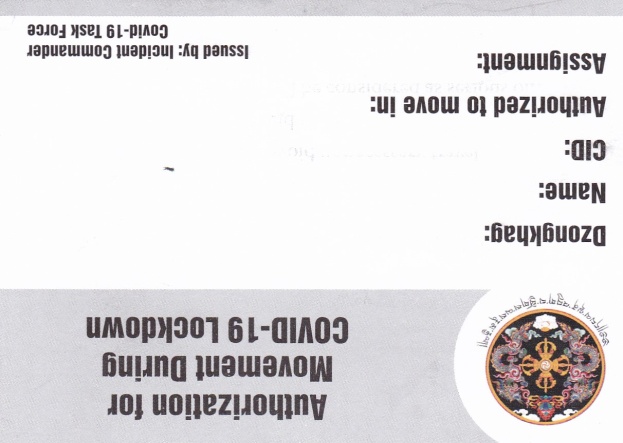 སྐྱ་ཐལནད་ཡམས་འདི་ལས་བརྟེན་ འགྲོ་འགྲུལ་བཀག་སྡམ་གྱི་སྐབས་ འབྲེལ་གཏོགས་ཡོད་མི་གཞུང་གཡོགཔ་ཚུ་ལུ།༢.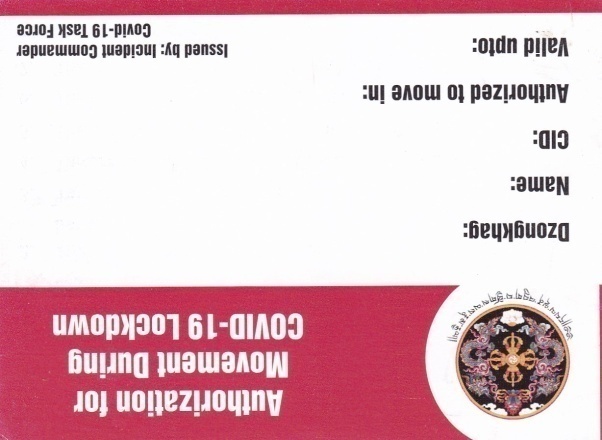 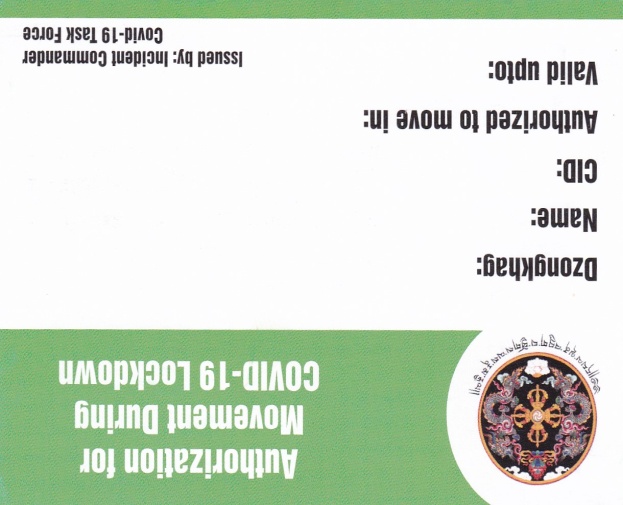 ལྕང་ཁགློ་བུར་གསོ་བའི་ཞབས་ཏོག་དང་ཡང་ན་རང་སོའི་ཁྱིམ་ནང་བྱ་སྟབས་མ་བདེ་སྦོམ་ཐོན་པའི་སྐབས་ མི་ངོམ་འདི་གི་ལག་ལེན་འཐབ་མི་ཚུ།Sl.NoCategory of card(s)Type of colorIssuance to1.GreyCivil Servants involved during COVID-19 lockdown2.GreenPeople who are required to move due to emergency health/critical domestic issues༣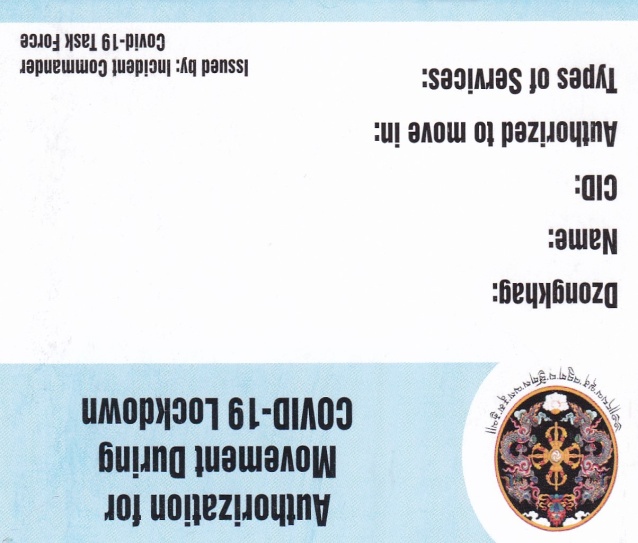 ཁ་དོག་ཧོནམོནད་ཡམས་ལས་བརྟེན་འགྲོ་འགྲུལ་བཀག་སྡམ་སྐབས་ བཟའ་འཐུང་གི་རུགས་དང་གཞན་དགོས་མཁོ་ཡོད་པའི་ཅ་ཆས་སྐྱེལ་འདྲེན་དང་བགོ་བཀྲམ་འབད་མི་ཚུ།༤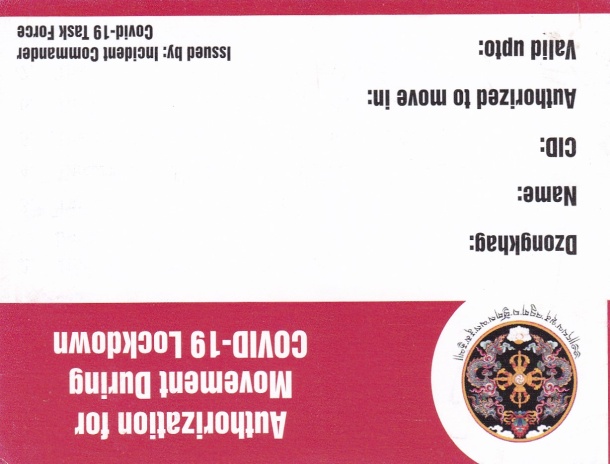 དམརཔོཕུངཔོ་འཛིན་སྐྱོང་འབད་མི/ནད་པའི་འགྲུལ་འཁོར/གསོ་བའི་ལས་བྱེདཔ་ཚུ་ལུ།3.Sky BluePersonnel involved in providing essential services & supplies during COVID-19 lockdown4.Red Death body management/funeral/ambulance services/health personnelཨང་གྲངསRank/Nameས་སྒོ (Routes)འཛུལ་སྒོའི་དབྱེ་བ(Types of Route)༡ཁྲིམས་སྲུང་འགག་སྡེ- ༢བདེ་སྲུངཔ - ༤ ལེབ་བསྒང་རྫོང་ཁག་བདག་སྐྱོང་གི་ཐབས་ཤེས་བཏོན་ཏེ་ ས་གནས་ཚུ་ངོས་འཛིན་འབད་ཡོད།༢ཁྲིམས་སྲུང་འགག་སྡེ- ༢བདེ་སྲུངཔ - ༤དགའ་ས་ཚ་ཆུ་གི་འཛོམས་ལམརྫོང་ཁག་བདག་སྐྱོང་གི་ཐབས་ཤེས་བཏོན་ཏེ་ ས་གནས་ཚུ་ངོས་འཛིན་འབད་ཡོད།༣ཁྲིམས་སྲུང་འགག་སྡེ- ༢བདེ་སྲུངཔ - ༤རྫོང་ལས་འགུལ་གྱི་འཛོམས་ལམརྫོང་ཁག་བདག་སྐྱོང་གི་ཐབས་ཤེས་བཏོན་ཏེ་ ས་གནས་ཚུ་ངོས་འཛིན་འབད་ཡོད།༤ཁྲིམས་སྲུང་འགག་སྡེ- ༢བདེ་སྲུངཔ - ༤དགའ་ས་རྫོང་རྫོང་ཁག་བདག་སྐྱོང་གི་ཐབས་ཤེས་བཏོན་ཏེ་ ས་གནས་ཚུ་ངོས་འཛིན་འབད་ཡོད།༥2 ཁྲིམས་སྲུང་འགག་སྡེ- ༢བདེ་སྲུངཔ - ༤ལ་གཡག་དང་དགའ་ས་སྨན་ཁང་གི་འཛོམས་ལམརྫོང་ཁག་བདག་སྐྱོང་གི་ཐབས་ཤེས་བཏོན་ཏེ་ ས་གནས་ཚུ་ངོས་འཛིན་འབད་ཡོད།༦ཁྲིམས་སྲུང་འགག་སྡེ- ༢བདེ་སྲུངཔ - ༤དགའ་ས་ཁྲོམརྫོང་ཁག་བདག་སྐྱོང་གི་ཐབས་ཤེས་བཏོན་ཏེ་ ས་གནས་ཚུ་ངོས་འཛིན་འབད་ཡོད།SL.No.Details of DeploymentPoint of Location (Routes)Types of Route12 RBPs and 4 DesuupsLebgangFormal/Informal22 RBPs and 4 DesuupsGasaTscahu junctionFormal/Informal32 RBPs and 4 DesuupsDzong-Project junctionFormal/Informal42 RBPs and 4 DesuupsDzongFormal/Informal52 RBPs and 4 DesuupsLaya-BHU tri-junctionFormal/Informal62 RBPs and 4 DesuupsGasa TownFormal/Informal